ប្រព័ន្ធការពារនិងគាំពាររដ្ឋកាលីហ្វញ៉ាអត្ថប្រយោជន៍សាធារណៈសម្រាប់ជនពិការ 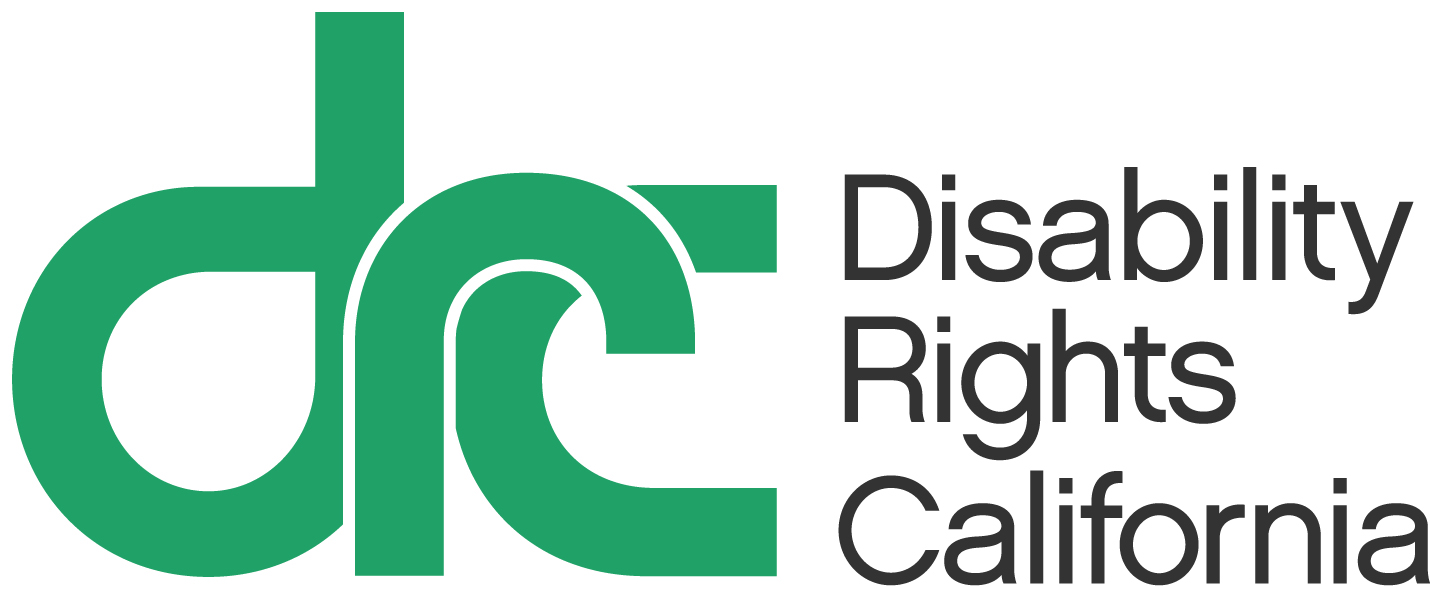 ខែសីហា ឆ្នាំ ២០១៦  លេខចេញផ្សាយ  #5014.06មាតិកាA.	របបសន្តិសុខសង្គម / ​​អត្ថប្រយោជន៍ SSI សម្រាប់ជនពិការ៖	31.	អត្ថប្រយោជន៍ពីរប្រភេទផ្តល់ដោយរដ្ឋបាលរបបសន្តិសុខសង្គម	3a.	អត្ថប្រយោជន៍ SSI	3b.	SSDI / អត្ថប្រយោជន៍ពីតាមជំពូក II	32.	ដំណើរការស្នើសុំ	43.	ការបំពេញតាមស្តង់ដារពិការភាព	54.	ការបំពេញតាមលក្ខខណ្ឌតម្រូវនៃសិទ្ធិទទួលបានជំនួយផ្នែកហិរញ្ញវត្ថុ	85.	ការស់នៅជាមួយគេ និង ប្រាក់ចំណូល "សប្បុរស"	96.	ឥទ្ធិពលនៃស្ថានភាពអន្តោប្រវេសន៍	107.	ការទូទាត់បែបប្រតិសកម្ម	108.	ការបន្តការពិនិត្យឡើងវិញ ការបញ្ចប់ និងការផ្អាក	119.	តំណាងទទួលប្រាក់	1210.	អត្ថប្រយោជន៍នៃពិការភាព និងការងារ	12a.​​ SSI និង ចំណាយលើការងារទាក់ទងនឹងការចុះអន់ថយ	13b. SSI និងគម្រោង PASS	15c. SSDI/ជំពូក II, រយៈពេលសាកល្បងការងារ រយៈពេលបន្ថែម​នៃ​សិទ្ធិទទួល 	និង SGA	1511.	ការទូទាត់លើស	16a. បណ្ដឹងថាតើមានការទូទាត់លើសដែរឬទេ	16b. ការលះបង់ការទូទាត់លើស	17c. ស្តង់ដានៃការលះបង់	17d. តំណាងទទួលប្រាក់ និងការទូទាត់លើស	1912.	មូលប្បទានប័ត្រដែលបាត់ នីតិវិធីទូទាត់ជាបន្ទាន់ និង		ការបង់ប្រាក់ជាមុនបន្ទាន់	1913.	បណ្តឹង	20a. ជំហាននៅក្នុងដំណើរការបណ្តឹង	20b. ការបន្តទទួលបានអត្ថប្រយោជន៍ក្នុងអំឡុងពេលបណ្តឹង	2114.	បណ្ដឹងអំពីបញ្ហារដ្ឋបាលជាមួយការិយាល័យសន្តិសុខសង្គម	22B.	Medi-Cal	24C.	Medi-Cal សម្រាប់កុមារនិងកម្មវិធី EPSDT	27D.	សេវាកម្មគាំពារតាមផ្ទះ /សេវាថែទាំផ្ទាល់ខ្លួន	31E.	ជំនួយទូទៅនិងតែមអាហារ	34F.	CalWORKs	34របបសន្តិសុខសង្គម / ​​អត្ថប្រយោជន៍ SSI សម្រាប់ជនពិការ៖អត្ថប្រយោជន៍ពីរប្រភេទផ្ដល់ដោយរដ្ឋបាលរបបសន្តិសុខសង្គមផ្នែកនេះគ្របដណ្តប់លើកម្មវិធីចំនួនពីរ។ កម្មវិធីទាំងពីរនេះប្រើនិយមន័យដូចគ្នាចំពោះ​ពាក្យ​​ថាពិការភាព (លើកលែងនិយមន័យពិសេសណាមួយសម្រាប់កុមារដែល​ទទួលបាន​អត្ថប្រយោជន៍ SSI)៖អត្ថប្រយោជន៍ SSI ចំណូលរបបសន្តិសុខបន្ថែម (SSI)៖ អត្ថប្រយោជន៍​ទាំងនេះ​គឺ​សម្រាប់កុមារ​និងមនុស្ស​ពេញ​វ័យ​ដែល​មាន​ប្រាក់ចំណូលនិងធនធានមានកំណត់។ មនុស្សដែលមានអាយុ 65 ឆ្នាំ ឬ​ច្រើន​ជាង​នេះ ​មានសិទ្ធិទទួលបានអត្ថប្រយោជន៍​ទាំងនេះ (ដោយមានកម្រិតកំណត់​ដាច់​ដោយ​ឡែកចំពោះ​អ្នក​ដែល​មិនមែនជា​ពលរដ្ឋ​)។ នៅឆ្នាំ 201​​6 កម្រិតអត្ថប្រយោជន៍ SSI ​​នៅ​ក្នុង​រដ្ឋ California មានចំនួន​ USD889.40 ចំពោះជនចាស់ជរា​ឬជនពិការម្នាក់​ និង USD1,496.20 សម្រាប់​​បុគ្គលពីនាក់ប្តីប្រពន្ធ។ ប្រសិន​បើអ្នក​ទទួលបាន​ប្រាក់​ចំណូលប្រភេទ​ផ្សេង​ទៀត (ដូចជា SSDI / អត្ថប្រយោជន៍​តាមជំពូក II) ដែលមានចំនួន​តិច​ជាងស្តង់ដារ SSI នោះ អ្នកក៏អាច​ទទួល​បាន​ផងដែរនូវមូលប្បទានប័ត្រ​ពី SSI ដើម្បី​បំពេញ​​បន្ថែមលើ​ចំណូល​នោះ។ ប្រសិន​បើ​អ្នកទទួលបានអត្ថប្រយោជន៍​ពី  SSI សូម្បីតែមួយដុល្លារក៏ដោយ ក៏អ្នក​មាន​សិទ្ធិ​ទទួលបាន​ដោយ​ស្វ័យ​ប្រវត្តិ​នូវ Medi-Cal ដោយឥតគិតថ្លៃដែរ។SSDI / អត្ថប្រយោជន៍​តាម​ជំពូក IIអត្ថប្រយោជន៍​ធានារ៉ាប់រង​ពិការភាព​នៃ​​របបសន្ដិសុខសង្គម (SSDI) មាន​ពីរ​ប្រភេទ។ ទីមួយគឺ​សម្រាប់​​កម្មករ​​និយោជិត​ពិការ ​ដែលស្ថិត​ក្រោមការធានារ៉ាប់រង​​របស់​របប​សន្តិសុខ​សង្គម។ ទីពីរ គឺ​សម្រាប់​កូន​​ៗ​របស់កម្មករ​និយោជិតពិការ ​ដែលស្ថិត​ក្រោម​ការ​ធានារ៉ាប់រង​​របស់​របប​សន្តិសុខ​សង្គម ហើយ​ដែល​ពួកគេ​បាន​​​ចូល​និវត្តន៍​ ​ពិការ ឬ​​ស្លាប់​។ ពេលខ្លះ អត្ថប្រយោជន៍​ទាំង​នេះ​ត្រូវ​បាន​គេហៅថា​ ​អត្ថប្រយោជន៍​​តាមជំពូក ​II។ ជំពូក ​II គឺជា​ផ្នែក​​ដែល​គ្របដណ្តប់​លើ​​​​ពិការភាព​ ​ការ​ចូលនិវត្តន៍​ និង អត្ថប្រយោជន៍​សម្រាប់​អ្នកនៅក្នុង​បន្ទុក ដែល​មានចែង​នៅ​ក្នុង​ច្បាប់​របប​សន្ដិសុខ​សង្គម។សម្រាប់កម្មករ​ពិការអត្ថប្រយោជន៍​ធានារ៉ាប់រងពិការភាពនៃ​​របប​សន្តិសុខសង្គម​ (SSDI)៖ ​អត្ថ​ប្រ          យោ​ជន៍ទាំង​នេះ ​គឺ​​សម្រាប់​​អ្នក​​ដែលបាន​ធ្វើការ​ និងបាន​បង់ប្រាក់​ចូល​ទៅក្នុង​របប​សន្តិសុខ​សង្គម​​រយៈ​​យូរល្មម​នឹង​​មានលក្ខណៈសម្បត្តិ​​​គ្រប់គ្រាន់​ទទួល​បាន​​អត្ថប្រយោជន៍នានា ​​នៅ​ពេល​​ដែល​ពួកគេ​​​ក្លាយ​ជាជនពិការ។ ប្តី/ប្រពន្ធ និងកូនរបស់កម្មករដែល​មានពិការភាព​នេះ ​អាច​នឹង​មាន​សិទ្ធិ​ទទួល​បាន​អត្ថប្រយោជន៍​​បន្ថែមពី​លើ​​អត្ថប្រយោជន៍នានា​របស់កម្មករ​និយោជិត។ បន្ទាប់ពីរយៈពេល 24 ខែ​​នៃ​អត្ថប្រយោជន៍ SSDI អ្នកទទួល​អត្ថប្រយោជន៍នេះ​​ ​​ចាប់ផ្តើមទទួលបាន Medicare។សម្រាប់កូនៗ​ពេញវ័យដែល​ពិការ​របស់កម្មករនិយោជិតអត្ថប្រយោជន៍របប​សន្តិសុខសង្គមសម្រាប់កូន​ពេញ​វ័យ​ដែល​​ពិការ​​ (DAC ឬ CDB)៖ ​គឺជា​កម្មវិធី​ពិសេស​របស់​​ជំពូក II សម្រាប់​អ្នក​ដែលមានអាយុយ៉ាងតិច ​18 ឆ្នាំ​ ដែល​ធ្លាក់​ខ្លួន​ពិការ​ធ្ងន់ធ្ងរមុន​អាយុ 22 ឆ្នាំ ​និង​មិនទាន់​រៀបការ​នៅ​ពេល​ដែល​ពួកគេ​ដាក់ពាក្យសុំ។ អត្ថប្រយោជន៍​ពិសេសសម្រាប់​អ្នក​​នៅក្នុង​បន្ទុក​​ទាំងនេះ​ គឺ​អាស្រ័យ​លើ​កំណត់ត្រា​ប្រាក់​ចំណូល​​របស់​ឪពុក/​ម្តាយ (ឬអ្នកមើល​​ថែ​ផ្សេង​ទៀត) ដែលបានចូល​និវត្តន៍ ​ពិការ ​ឬបាន​ស្លាប់ ដែលបាន​បង់​ប្រាក់​ចូល​​របប​សន្តិសុខសង្គម។ កូន​​ពេញ​វ័យ​​ដែល​ពិការ​ ​មិន​មានសិទ្ធិ​ទទួល​អត្ថប្រយោជន៍​​ទាំងនេះទេ រហូត​ទាល់​តែ​ឪពុក/​ម្តាយ​​ចាប់​ផ្តើម​ទទួល​បាន​អត្ថប្រយោជន៍​តាម​ជំពូក II នៅពេល​ពួកគាត់ចូលនិវត្តន៍ ឬធ្លាក់​ខ្លួន​ពិការ​ ឬស្លាប់​។ បន្ទាប់ពីរយៈពេល 24 ខែ​នៃ​​អត្ថ​ប្រយោជន៍​ទាំង​នេះ​​ ​អ្នកទទួល​​បាន DAC/CDB ​មានសិទ្ធិទទួលបាន​ Medicare។ដំណើរការដាក់​ពាក្យ​ស្នើសុំសូមចាប់ផ្តើមដំណើរការដាក់​ពាក្យ​ស្នើសុំដោយហៅទូរសព្ទ​ទៅ​លេខ 800-772-1213។ ​សរសេរ​​ឈ្មោះ​របស់​បុគ្គល​ដែល​អ្នកបាន​និយាយជាមួយ​ និងកត់ទុក​​កាលបរិច្ឆេទ​។​ គេ​នឹង​​ផ្ញើ​​​សំណុំ​ឯកសារ​​ពាក្យស្នើ​សុំ​​​មួយទៅ​ឲ្យ​អ្នក​ ​ដើម្បីបំពេញ​ហើយ​ផ្ញើ​ត្រឡប់មកវិញ។ ប្រសិន​បើ​សំណុំ​ឯកសារពាក្យ​ស្នើ​សុំ​នោះ​ត្រូវ​បាន​បញ្ជូន​​ត្រឡប់មក​វិញ​​ក្នុងរយៈពេល 60 ថ្ងៃ​ក្រោយពី​ថ្ងៃ​ហៅទូរសព្ទ​លើកដំបូង នោះថ្ងៃហៅ​ទូរស​ព្ទនេះ​​នឹងត្រូវ​​ចាត់ទុក​ជា​កាលបរិច្ឆេទ​ដាក់​​ពាក្យ​ស្នើ​សុំ​នេះ។ ប្រសិន​បើ​អ្នក​ត្រូវការ​ជំនួយ​ក្នុង​ការស្វែងយល់ ឬបំពេ​​ញ​ពាក្យ​ស្នើ​សុំ ​ហើយ​មិន​អាច​​រក​អ្នក​ណា​ម្នាក់ឱ្យ​​​ជួយបានទេនោះ ​​សូម​​សុំជំនួយពីរដ្ឋបាល​របប​​សន្ដិសុខ​សង្គម​ដោយ​ផ្ទាល់។ ក្នុងផ្នែកទី 504 នៃច្បាប់ស្តីពី​ការ​ស្តារ​នីតិសម្បទា រដ្ឋបាលរបប​សន្តិសុខ​សង្គម ត្រូវបាន​តម្រូវ​ឲ្យ​​ជួយ​ដល់​ជនពិការដែលត្រូវការ​ជំនួយ​​នេះ។ភ្នាក់ងារក្នុងមូលដ្ឋានមួយចំនួន​ដែលអាច​ជួយ​រៀបចំពាក្យ​ស្នើសុំ​របប​សន្តិសុខ​សង្គម​​ជាលើកដំបូង​បានមាន​ដូចជា ​មជ្ឈមណ្ឌលដើម្បី​ការ​រស់នៅ​ដោយឯករាជ្យ (Independent Living Centers)។ ប្រសិន​បើអ្នកទទួលបានជំនួយទូទៅនោះ ខោនធី​អាចជួយអ្នក​រៀប​ចំពាក្យ​ស្នើសុំ SSI បាន​​​។ប្រសិនបើពាក្យ​ស្នើសុំដំបូង​របស់អ្នកត្រូវបាន​បដិសេធ​ ​ ​​ការ​ប្តឹង​តវ៉ា​មាន​សំខាន់​ខ្លាំង​ណាស់។ (សូមមើលផ្នែកក្រោយ​ស្តី​ពី​ការដាក់ពាក្យបណ្តឹង​តវ៉ា​)។ អ្នកមាន​ឱកាស​​ច្រើន​ក្នុង​ការ​ឈ្នះ​ ប្រសិន​បើ​អ្នករកមេធាវីម្នាក់​ដើម្បី​ឲ្យ​ជួយតវ៉ា​ក្នុង​​បណ្តឹង​របស់​អ្នក។ មេធាវីឯកជន​នឹង​តំណាង​ឲ្យអ្នកដាក់ពាក្យស្នើសុំដំបូង​ នៅក្នុង​ដំណាក់​កាល​​សវនាការ​តុលា​ការ​រដ្ឋបាល ​ដោយ​ពុំ​មាន​ការបង់ប្រាក់ជាមុនឡើយ។ ប្រសិន​បើអ្នក​ឈ្នះ​ នោះ​ថ្លៃ​មេធាវីជាធម្មតា​គឺ 25% នៃតម្លៃ​អត្ថ​ប្រយោជន៍ប្រតិសកម្ម ​ដែលត្រូវ​គិត​ថយក្រោយ​​ រាប់​ចាប់​ពីកាល​បរិច្ឆេទ​នៃការស្នើសុំ​ដំបូង​របស់អ្នក។ ប្រសិនបើ​អ្នកចាញ់វិញ​ អ្នកមិនត្រូវបង់​ប្រាក់​អ្វី​ទាំងអស់។ ដើម្បី​ស្វែងរក​មេធាវី​ក្នុង​មូលដ្ឋាន​ឱ្យ​ជួយ​អ្នក សូមទាក់ទង​មកកាន់​គណៈ​មេ​ធាវីប្រចាំ​ខោនធី​​​ ឬអង្គការជាតិនៃតំណាង​​របស់​អ្នក​ទាម​ទារ​របប​សន្តិសុខសង្គម (NOSSCR) តាមរយៈទូរសព្ទលេខ៖ 1-800-431-2804។ការបំពេញ​​​តាមស្តង់ដាពិការភាពការិយាល័យ​របប​សន្តិសុខសង្គម​ក្នុង​មូលដ្ឋាន បញ្ជូនទម្រង់​បែបបទ​ដែល​​បានបំពេញ​ដោយ​​​អ្នកស្នើសុំ ដោយ​រួម​បញ្ចូលទាំង​សេចក្ដី​ប្រកាស​​​ព័ត៌មាន​វេជ្ជសាស្រ្ត និងព័ត៌មាន​ស្តី​ពី​បញ្ហា​ពិការភាពរបស់បុគ្គលនោះ​ ទៅកាន់ផ្នែកសេវាកំ​ណត់​ពី​ពិការ​ភាព (DDS) នៃ​ក្រសួងសេវា​សង្គមកិច្ចរដ្ឋកាលីហ្វញ៉ា។ DDS ទទួល​ខុស​ត្រូវ​ក្នុងការប្រមូលភស្តុតាងផ្នែកវេជ្ជសាស្រ្ត​ មុន​នឹង​​ធ្វើ​សេចក្តី​សម្រេចចិត្ដ។ រាល់​អ្នកដាក់​ពាក្យ​ស្នើសុំ នឹងត្រូវ​បានគេ​ចាត់​តាំង​​អ្នកវិភាគម្នាក់​ឱ្យ​​ ដើម្បី​ជួយ​រៀប​ចំ​​​ករណី​​របស់ពួកគេម្នាក់ៗ។ ជាធម្មតា​អ្នកវិភាគ​នឹង​ផ្ញើ​កម្រង​សំណួរ​ស្តីពី​សកម្មភាព​ប្រចាំថ្ងៃ​ ទៅអ្នក​ដាក់​ពាក្យ​ស្នើសុំ​​ និងទៅនរណា​ម្នាក់​ដែល​ស្គាល់​អ្នកដាក់​ពាក្យ​ស្នើសុំ​នោះ។របៀប​ដែល​អ្នកគាំពារ​​អាចជួយបានជំនួយពីអ្នកគាំពារ​នៅក្នុងដំណើរការវាយតម្លៃ​ពិការភាព​ គឺពិតជាមាន​សារៈ​សំខាន់​ណាស់​។ អ្នកគាំពារ​​អាចជួយ ឬឲ្យ​នរណាម្នាក់ជួយ​ដល់អ្នក​ដាក់​ពាក្យ​ស្នើ​សុំ​ ​ក្នុងការបំពេញ​កម្រង​សំណួរ ដើម្បីឲ្យ​ចម្លើយ​ឆ្លុះបញ្ចាំងដោយ​សុក្រឹត​​​ពី​ផលប៉ះពាល់​នៃ​បញ្ហាពិការភាព​លើ​ជីវិត​រស់​នៅ​​ប្រចាំថ្ងៃ។ អ្នកគាំពារ​​អាចប្រាស្រ័យទាក់ទង​​ជាមួយអ្នកវិភាគ DDS និងជួយឱ្យ​ទទួល​​បាន​ ភ​ស្តុតាងវេជ្ជសាស្រ្ត​ដែលនៅ​​ខ្វះ។ ក្នុង​ករណី​ភាគច្រើន ការបដិសេធដោយ​ភាន់​ច្រលំ គឺដោយ​សារតែ DDS មិនមានគ្រប់​​ភស្តុតាង​វេជ្ជសាស្រ្ត​ដែលខ្លួន​ត្រូវការ​។ ប្រសិនបើអ្នក​គាំពារ គិតថា​​វាអាច​មានបង្កប់​​បញ្ហាផ្នែក​​សរីរាង្គ​ចំពោះ​ពិការភាពនោះ (ដែល​វា​​អាចជា​ករណី​កើតមាន​ចំពោះ​​មនុស្សមួយ​ចំនួន​ដែល​មានប្រវត្តិ​នៃ​ការប្រើ​ប្រាស់គ្រឿងញៀន​ ឬគ្រឿងស្រវឹង) អ្នកគាំពារ​អាច​ស្នើ​ការបញ្ជូន​បន្ត​ទៅ​ធ្វើ​តេ​ស្តប្រព័ន្ធប្រសាទនិង​ចិត្តសាស្រ្តពិសេសបាន។ ពេលខ្លះ អ្នកវិភាគ​នឹង​បញ្ជូន​​អ្នកដាក់​ពាក្យ​ស្នើ​សុំ​ដើម្បី​ធ្វើ​ការពិនិត្យ​បែប​ពិគ្រោះ​យោបល់​ផ្នែក​ចិត្តសាស្រ្ត​មួយ​ ប៉ុន្តែការពិនិត្យ​​ដែលរៀបចំឡើង​ដោយ​ DDS នោះ ជាញឹកញាប់​គឺមាន​លក្ខណៈ​​សើៗ​ ​និងមិន​បាន​ដោះស្រាយបញ្ហា​ពិការភាព​របស់​​អ្នកដាក់​​ពាក្យ​​ស្នើ​សុំ​នោះ​ទេ​។ អ្នកគាំពារ​អាច​ជួយ​អ្នក​ដាក់​ពាក្យស្នើសុំ​តាម​រយៈ​ការរៀបចំ​ឱ្យ​មាន​ការពិនិត្យ​តាម​​រយៈអ្នក​​ផ្តល់​សេវា​របស់ខោនធី​​។និយមន័យ​ពិការភាពសម្រាប់មនុស្សពេញវ័យមនុស្សពេញវ័យ​ម្នាក់​គឺជា​ជន​ពិការ ប្រសិន​បើ​គាត់​មិនអាច​ធ្វើ​សកម្មភាពជា​ដុំកំភួន​និង​ទទួល​ប្រាក់​​កម្រៃ (SGA) ដោយសារ​តែ​ការចុះខ្សោយ​​ផ្លូវ​កាយ​ឬ​សតិបញ្ញា​ដែល​អា​ចកំណត់​បាន​តាម​លក្ខណៈ​​​វេជ្ជសាស្រ្ត​ ​​ដែល​គេរំពឹង​ថា​នឹង​អូសបន្លាយ​រយៈពេល 12 ខែ ឬយូរជាង​នេះ ឬ​នឹង​បណ្តាល​ឲ្យស្លាប់​។ លើសពីនេះទៀត បុគ្គលនោះត្រូវតែអ​​សមត្ថភាព​ក្នុង​ការបំពេញ​ការងារ​ដែលគេធ្លាប់​ធ្វើ​កន្លងមក​ (បើ​​មាន)​​ ឬ​ការងារ​ផ្សេង​ៗទៀត​​​​ជាច្រើន ដែលមាន​នៅ​​ក្នុង​តំបន់​បុគ្គល​​នោះ​រស់នៅ។ ការធ្វើតេស្តនេះ​ មិន​គិត​​ថា​អ្នក​ដាក់​ពាក្យ​សុំ​នឹងត្រូវបានគេ​ជួល​ឲ្យ​ធ្វើ​ការងារ​ឬអត់នោះទេ ប៉ុន្តែ​​(ប្រសិនបើគេ​​ជួលវិញ​) ថាតើ​អ្នក​ដាក់​ពាក្ស​សុំ​នឹងអាចរក្សា​ការងារ​​នោះ​បាន​ឬទេ។ ការកំណត់​​ពី​បញ្ហា​​ពិការភាព​ អាច​បង្អាក់​​សមត្ថភាព​​របស់​អ្នកដាក់​ពាក្យ​សុំ​ក្នុង​ការរក្សាការងារ​ដូចជា​ អ្នកបម្រើការនៅក​ន្លែង​ចត​យាន​​យន្ត អ្នកលាងចាន​ក្នុង​ភោជនីយដ្ឋាន​ ​ អ្នកគិតលុយ​​នៅ​ក្នុង​ភោជនីយដ្ឋាន​អាហារ​រហ័ស ឬអ្នកបម្រើការ​ជាអ្នកដំឡើងគ្រឿង​ម៉ាស៊ីន​​​ជាដើម​។និយមន័យនៃពិការភាពនេះ មិនរាប់​បញ្ចូលចំពោះបុគ្គល​​ដែល​​ពិការ​ដោយសារ​ការ​សេព​គ្រឿង​ស្រវឹង​ ឬការប្រើប្រាស់​សារធាតុញៀន​ផ្សេងៗ​នាពេលបច្ចុប្បន្ននេះឡើយ។ ទោះ​ជា​យ៉ាងនេះ​ក្តី​ បុគ្គល​ទាំង​នោះ​អាចនឹង​ទទួលបាន​ការ​ធានារ៉ាប់​រង​ ប្រសិន​បើពួកគេបំពេញ​​​​តាម​ស្តង់​ដា​​ពិការភាព​ ដោយ​សារ​តែការចុះខ្សោយ​ផ្សេងៗ ​បើ​ទោះ​បី​ជា​ការ​ចុះ​ខ្សោយ​នោះ​ជាលទ្ធផលនៃការប្រើ​ប្រាស់​សារធាតុញៀន​កាលពី​​អតីតកាលក៏​ដោយ​។ដំបូង DDS នឹងពិនិត្យ​មើលថាតើ​ការ​ចុះខ្សោយ​​​ ឬ​បណ្ដុំ​នៃ​ការ​ចុះខ្សោយរបស់​អ្នក​ដាក់​ពាក្យ​សុំ​​​បំពេញ​តាម​ឬ​សមមូល​នឹង​លក្ខណៈវិនិច្ឆ័យ​​នៃ​​បញ្ជី​ស្តីពី​ការចុះ​​ខ្សោយ​​ផ្នែក​វេជ្ជសាស្រ្ត​របស់​បុគ្គលនោះដែរឬទេ​។ ​ទាំង​នេះ​មាន​ចែង​នៅក្នុ​ង​បទប្បញ្ញត្តិ​របប​សន្តិ​សុខស​ង្គម​ (20 CFR ផ្នែក 400) នៅពី​ក្រោយ 20 CFR ផ្នែក 404. 1599។ សម្រាប់បុគ្គល​ដែល​​​ពិការផ្លូវចិត្ត ឬពិការ​ផ្នែក​លូតលាស់ ដោយ​​ចាប់​ផ្តើ​ម​ជាមួយនឹងបញ្ជីនៅចំនុច 12.00 អំពីជំងឺផ្លូវចិត្ត។ ទោះបីជា​បុគ្គលម្នាក់​មិនអាច​បំពេញ​បានទៅតាម​លក្ខណៈវិនិច្ឆ័យ​មួយ​នៅ​ក្នុង​​បញ្ជី​ក៏ដោយ​ ក៏បុគ្គលរូប​នោះ​អាច​មាន​លក្ខណៈ​សម្បត្តិ​គ្រប់​គ្រាន់​ ​ប្រសិនបើ​គេ​រកឃើញថាបុគ្គល​រូប​នោះ​មាន​​ពិការ​ភាព​ ដែល​មាន​លក្ខណៈ​ធ្ងន់ធ្ងរប្រហាក់​ប្រហែល​​ទៅនឹងការ​ចុះខ្សោយដែល​មាន​នៅក្នុង​បញ្ជី។ ឧទាហរណ៍​ នេះ​ប្រហែល​ជា​ដោយ​សារ​តែបុគ្គល​ម្នាក់​នោះ មាន​ពិការភាព​​ច្រើន ​ហើយអាចត្រូវ​ទៅ​តាម​លក្ខណៈ​វិនិច្ឆ័យមួយចំនួន​នៅ​ក្នុង​បញ្ជី​ពីរ​ឬ​ច្រើន​។ ឬក៏​ពិការភាពរបស់​បុគ្គលនោះ​អាច​មាន​ផលប៉ះពាល់​ផ្នែក​មុខងារ​​នៃ​ការ​ចុះ​ខ្សោយ​​ដែល​មាន​នៅ​ក្នុងបញ្ជី។ សូមមើល​លក្ខណៈ​​វិនិច្ឆ័យ​របស់ ABD ក្រោម​បញ្ជី​ជំងឺផ្លូវចិត្ត (Mental Disorder Listings)។ប្រសិនបើអ្នកដាក់ពាក្យស្នើសុំមិនមានលក្ខណៈសម្បត្តិគ្រប់គ្រាន់ ឬ​ប្រហាក់​ប្រហែល​ដូច​មាន​ចែង​នៅក្នុង​បញ្ជីនោះ​ទេ​ DDS នឹង​ពិនិត្យ​មើលថា​តើ​អ្នកដាក់​ពាក្យ​ស្នើសុំ​នោះ អាច​ត្រ​ឡប់ទៅ​ធ្វើ​ប្រភេទ​ការងារដែលធ្លាប់ធ្វើពីមុនៗនោះ (បើមាន) បានដែរ​ឬទេ​។ ប្រសិនបើ​អ្នក​មិន​អាច​បំពេញ​ការងារពី​មុន​បាន​​ទេ​ DDS នឹងពិនិត្យ​មើល​ថាតើ​​មានការងារសម​ស្រប​ផ្សេងទៀត​ដែល​អ្នក​អាច​ធ្វើ​បាន​ដែរ​ឬ​អត់​ ដោយផ្អែកទៅ​តាម​អាយុ ការអប់រំ បទពិសោធន៍​ការងារ ​និង​បញ្ហា​​ពិការភាព​របស់​អ្នក​។ សម្រាប់​បុគ្គល​ដែល​​ពិការផ្លូវចិត្ត ​និងការ​​ចុះខ្សោយ​ផ្នែកសតិបញ្ញា​ ឬប្រសាទ​ផ្សេងទៀតនោះ ជាធម្មតាមាន​ "ការកំណត់ពីការបាត់បង់សមត្ថភាពដែលមិន​ស្តែង​ឡើងដោយ​​កាយសម្បទារ​" ដែលត្រូវយក​មក​ពិចារណា។ ច្បាប់​គ្រប់គ្រងរបប​​សន្តិសុខសង្គម​លេខ 85-15 និង 85-16 ពិភាក្សា​អំពីរបៀប​ដែល​របប​សន្តិសុខ​សង្គម​​ពិនិត្យទៅលើ​ដែនកំណត់​នៃ​ពិការភាព​ ទាក់ទងនឹងការចុះខ្សោយផ្នែក​សតិបញ្ញា​ឬ​ប្រព័ន្ធ​ប្រសាទ។និយមន័យ​ពិការភាព​សម្រាប់កុមារនៅឆ្នាំ 1996 សភាបានបង្រួមនិយមន័យនៃ​ពិការភាព​សម្រាប់កុមារ។ ផលប៉ះពាល់​ចម្បង​នៃ​និយមន័យដែលរួមតូចនេះបាន​កើត​​ឡើង​លើកុមារដែលចុះខ្សោយផ្នែកសតិបញ្ញា។ កុមារ​ដែល​មាន​អាយុ​ក្រោម 18 ឆ្នាំ​ ត្រូវបានចាត់ទុកថាមាន​ពិការភាព​​ ប្រសិន​បើ​ពួកគេ​មាន “ការចុះ​ខ្សោយ​ខាងផ្លូវ​​កាយ ​​ឬសតិបញ្ញា​ដែលអាច​កំណត់​បាន​តាម​លក្ខណៈ​​​វេជ្ជសាស្រ្ត ដែលបង្ក​ជា​ដែនកំណត់​មុខងារ​​​ធ្ងន់ធ្ងរ​និង​គួរកត់សម្គាល់ ហើយ​ការ​ចុះ​ខ្សោយ​នេះ​​ អាច​បណ្ដាល​ឲ្យស្លាប់​​​ ឬ ​ដែល​បានអូសបន្លាយពេលយូរ​ ឬ ​​ត្រូវបាន​គេរំពឹងថា​នឹងបន្ត​​មានជា​ប់​ក្នុង​រយៈពេល​មិនតិច​ជាង 12 ខែ”​។ ក្នុងការអនុវត្ត ​វាមានន័យថា​កុមារត្រូវតែបង្ហាញថា​ ពួកគេត្រូវ​តាមលក្ខណៈ​វិនិច្ឆ័យ​ក្នុង​បញ្ជី​ ឬ​​ មានលក្ខណៈ​វេជ្ជសាស្រ្ត​​ ឬមុខងារសមមូល​ទៅ​នឹងអ្វី​ដែល​មាន​ចែង​នៅ​ក្នុង​បញ្ជី។ការ​បំពេញ​តាមលក្ខខណ្ឌ​តម្រូវការនៃសិទ្ធិទទួលបានជំនួយហិរញ្ញវត្ថុបរិមាណធនធាន និងប្រាក់ចំណូល​ក្រៅពីការងារ​ មិនមានបញ្ហាចំពោះគោល​បំណង​នានា​នៃ​កម្មវិធី​ SSDI និង DAC (ជំពូក II) ឡើយ។ ទោះជាយ៉ាងណាក៏ដោយ SSI ​​គឺជា​កម្មវិធី​ផ្អែក​លើ​​តម្រូវ​ការ ហើយ​​បរិមាណធនធាន​និង​​ប្រាក់ចំណូលគឺ​ជា​បញ្ហា​ចោទ​។ សម្រាប់​ SSI បុគ្គលម្នាក់អាចទទួលបាន​ធនធានរហូតដល់ទៅ 2,000 ដុល្លារ។ ប្ដីប្រពន្ធ​អាច​ទទួល​បានធន​ធាន​រហូតដ​ល់ទៅ 3,000 ដុល្លារ។ ក៏​ប៉ុន្តែ​ ធនធាន​មួយចំនួន​ គឺមានការលើក​លែងដូចជា​ ផ្ទះ​សម្បែង​ គ្រឿងសង្ហារឹមនៅក្នុងផ្ទះ ចិញ្ចៀនអាពាហ៍ពិពាហ៍​ និងចិញ្ជៀន​ភ្ជាប់​ពាក្យ​ រថយន្តមួយ​គ្រឿង​ប្រើសម្រាប់ការដឹកជញ្ជូន ថវិកាសម្រាប់​ការបញ្ចុះសព ឬគណនីរក្សាទុកថវិកានេះ និង​ធនធាននានា​ដែល​​ប្រើ​សម្រាប់​ផ្គត់ផ្គង់ខ្លួនឯង។ របប​សន្ដិសុខសង្គម​មិនរាប់បញ្ចូល​គណនី​សម្រាប់ការ​ចូលនិវត្តន៍ ​ដែល​កាន់​កាប់​ដោយ​​ប្តី/ប្រពន្ធ​របស់​បុគ្គល​ដែលមានពិការភាព​ ឬ​ឪពុក/​ម្តាយ​របស់កុមារ​ដែលមានពិការភាពនោះទេ។ប្រាក់ចំណូលគឺជាទឹកប្រាក់ ​ឬជារបស់​របរ​ដែលអ្នក​អាច​បំលែង​ទៅ​ជាទឹកប្រាក់​ ដែល​អ្នក​ទទួល​បាន​ក្នុងរយៈ​ពេល​មួយ​ខែ។ អ្វីដែលនៅសល់សម្រាប់ខែបន្ទាប់ ត្រូវបានរាប់ជា​ធន​ធាន។ ប្រាក់ចំណូល​ដែ​​ល​ទទួល​បាន​ពីការ​កាត់កងប្រាក់​វិភាជន៍​តិចតួច​​ អាចប៉ះពាល់ដល់​ចំនួន​ទឹក​ប្រាក់​នៃ​អត្ថប្រយោជន៍ SSI ដែលត្រូវទទួលបាន​៖ឧទាហរណ៍៖ Dora ទទួលបានប្រាក់​ USD460 ​ក្នុង​មួយ​ខែ​ពី​អត្ថប្រយោជន៍ SSDI / ជំពូក​ II​។ វា​ចាត់ទុក​​ជាប្រាក់ចំណូលដែលមិន​បានរក​ ​ហើយ​ត្រូវ​បាន​កាត់បន្ថយ​ដោយ​កាត់កងពីរបបសន្តិសុខសង្គមចំនួន USD20 ​ដែលអនុវត្តទៅ​​លើ​ប្រាក់​ចំណូល​ណា​មួយ។ ​ដូច្នេះ​ ប្រាក់ចំណូលដែលរាប់បញ្ចូលសម្រាប់គោលបំណងនានា​របស់​ SSI គឺ​ចំនួន USD440 ។ ការបង់​ប្រាក់ SSI របស់​ ​​Dora គឺ​សម្រាប់​ភាពខុសគ្នា​រវាង​ចំនួនទឹក​ប្រាក់​ SSI ​ដែល​គាត់​​​នឹងទទួលបាន ប្រសិនបើគាត់គ្មានប្រាក់ចំណូល (USD889.40 នៅឆ្នាំ 2016 សម្រាប់អ្នក​នៅ​លីវ​) និងចំនួន USD440 សម្រាប់ជំនួយ​ បានពី SSI ចំនួន​ USD449.40។សម្រាប់​ SSI របប​សន្តិសុខសង្គមពិចារណា ឬ "ចាត់​ទុក​" ​ប្រាក់ចំណូល​និង​ធនធាន នានា​​របស់​បុគ្គល​ផ្សេងៗនៅក្នុងករណីជាក់លាក់មួយ​ចំនួន​៖ ប្រាក់​ចំណូល​និង​ធនធាន​របស់​ឪពុក/​ម្តាយ​ ឬ ឪពុក/​ម្តាយចុង​ដែលមានកូនពិការ ត្រូវបានយក​មក​ពិចារណា។ ប្រាក់ចំណូល​របស់​ប្តី/​ប្រពន្ធ​ក្នុងក្រុម​គ្រួសារជាមួយគ្នា​ ត្រូវបានយក​មក​ពិចារណា។ ប្រាក់ចំណូល​របស់​អ្នក​ឧបត្ថម្ភ​ដល់​ជនអន្តោប្រវេសន៍​ ត្រូវ​បានយក​មក​ពិចារណា​នៅក្នុង​កាលៈទេសៈ​​ជាក់លាក់​មួយ​ចំនួន​។ការរស់នៅជាមួយគេ និង ប្រាក់ចំណូល​ "សប្បុរស​"មានវិធាន​ពិសេសមួយចំនួន​ នៅពេលដែលអ្នកទទួលបានប្រាក់ចំណូល​សប្បុរស​។ ប្រាក់​ចំណូល​​សប្បុរស​​ ត្រូវបានគិត​តែ​ក្នុង​ករណី​វា​ត្រូវបាន​ផ្ដល់ជូន​សម្រាប់ការចំណាយលើ​ម្ហូបអាហារ ឬជម្រកស្នាក់នៅតែ​ប៉ុណ្ណោះ។ ប្រសិនបើនរណាម្នាក់ផ្តល់ដល់អ្នក​ទទួល​អត្ថប្រយោជន៍ SSI ​​នូវប័ណ្ណ​សម្រាប់​ជិះ​រថយន្ត​ក្រុង ចំណី​​សត្វ​ឆ្មា​ ឬ​​បង់ប្រាក់​​​​ដោយ​ផ្ទាល់​ឱ្យ​ទៅ​នរណា​ម្នាក់​សម្រាប់​ការព្យាបាលតាម​បែប​វេជ្ជសាស្រ្ត​ ឬសេវា​ដទៃៗទៀត​ នោះមិនមែនជាប្រាក់​ចំណូលដែល​ត្រូវ​រាប់​បញ្ចូល​នោះ​ទេ​។ ក៏​ប៉ុន្តែ​ ប្រសិនបើ​អ្នក​ទទួល​​អត្ថប្រយោជន៍​ SSI ​​កំពុង​រស់​នៅជាមួយ​​បុគ្គល​ផ្សេងទៀត​ ហើយ​មិន​បង់​ប្រាក់​​ចំណែក​ស្មើភាព​សម្រាប់​ថ្លៃ​ម្ហូបអាហារ​និង/ឬលំនៅដ្ឋានទេនោះ ​ប្រាក់​​ SSI ​​នឹងត្រូវ​បាន​កាត់​បន្ថយ​មួយភាគបី​នៃ​ជំនួយពីសហព័ន្ធ​សម្រាប់ SS​I នៅក្រោម វិធានការ​ “ការ​រស់នៅក្នុង​គ្រួសារ​របស់អ្នកផ្សេង” ​​(ក្នុង​ឆ្នាំ 201​​6 មានប្រហែល USD244.33) បើទោះបីជាចំនួន​នោះ​ច្រើន​ជាង​ភាព​មិន​ស្របគ្នា​រវាង​​អ្វីដែល​ត្រូវបាន​ចូលរួមបង់ ​​និង “ចំណែកស្មើ​ភាព​គ្នា” របស់​អ្នក​ទទួល​​អត្ថប្រយោជន៍​ SSI ក៏ដោយ។វិធាន​នេះត្រូវបានអនុវត្តនៅពេលអ្នកទទួលអត្ថប្រយោជន៍ SSI កំពុង​​​ទទួលបាន​អាហារ​ និង​ទី​ជម្រក​​​ពី​គ្រួសារនោះ។ ប្រសិន​បើវិធាន​នេះមិនត្រូវបានអនុវត្ត (​នៅពេល​ដែល​ទទួល​បាន​អាហារ​ឬ​ទីជម្រក​)ទេ នោះ​របប​សន្តិសុខសង្គមនឹងអនុវត្តវិធាន​នៃ "តម្លៃសន្មត" ដែលនឹងត្រូវ​ចាត់​ទុក​​ជា​ប្រាក់​ចំណូលរាប់​បាន ដែល​មានចំនួន​តិចជាង (1) ភាពខុសគ្នារ​វាង​តម្លៃ​​​នៃ​អ្វី​ដែល​ត្រូវ​ទទួល​បាន​ ​និងអ្វី​ដែល​អ្នកចំណាយ​លើ​​វា និង (2) "តម្លៃសន្មត" ដែល​មាន​ចំនួនមួយភាគបី​នៃ​ជំនួយរបស់​សហព័ន្ធ​សម្រាប់ SSI​​ បូកថែម 20 ដុល្លារ៖ឧទាហរណ៍៖ លោក Eduardo រស់​នៅក្នុង​ផ្ទះល្វែង​មួយដោយមិនអស់ថ្លៃឈ្នួល​​ នៅ​ខាងលើ​ហ្គារាស​​មួយ ដែលស្ថិតនៅខាងក្រោយផ្ទះបងប្អូនស្រីរបស់គាត់។ លោក Eduardo យល់ស្របថាថ្លៃ​ឈ្នួល​គឺ 300 ដុល្លារ​ក្នុងមួយខែ។ ការបង់ប្រាក់ SSI ប្រចាំខែ​របស់​​លោក Eduardo នៅឆ្នាំ 2016​​ គឺ USD889.40 នឹងត្រូវបានកាត់បន្ថយ​ USD244.33 និង USD20 ដូច្នេះ​ប្រាក់​ SSI ​​​​របស់គាត់ត្រូវថយចុះមកនៅត្រឹម USD645.07។ឥទ្ធិពលនៃ​ស្ថាន​ភាព​អន្តោប្រវេសន៍ចំពោះគោលបំណងនានា​នៃការទទួលបានអត្ថប្រយោជន៍​តាមជំពូក II នៃរបប​សន្តិ សុខ​សង្គម​សម្រាប់​​ជន​ពិការ​ និងអត្ថប្រយោជន៍ DAC អ្នកទទួល​ចាំបាច់​ត្រូវ​​​មាន​វត្ត​មាន​ស្រប​ច្បាប់​នៅ​ក្នុង​សហរដ្ឋ​អាមេរិក​​។ នេះ​រួមបញ្ចូល​ទាំងអ្នកដែលមានវត្តមានដោយមានទិដ្ឋាការ ឬអ្នក​ដែល​មាន​ការព្យួរ​ការ​​និរទេស​។ចំពោះគោលបំណងនានា​របស់​ SSI ​សាកលលោក​ត្រូវ​បាន​បែង​ចែក​រវាង​ជន​មិន មែន ពលរដ្ឋ​ ដែលបានកំពុង​ទទួលអត្ថប្រយោជន៍ SSI ​​មុនថ្ងៃទី22 ខែសីហាឆ្នាំ 1996 (កាល​បរិច្ឆេទ​ដែល​ច្បាប់​កំណែទម្រង់សុខុមាលភាពត្រូវបានអនុម័ត) ឬ បានកំពុងរស់ស្រប​ច្បាប់​នៅ​ក្នុង​​​សហរដ្ឋ​អាមេរិក​​នៅថ្ងៃ​នោះ និង ​ជន​មិនមែនជាពលរដ្ឋ​ដែល​ចាប់​ផ្ដើម​រស់ស្រប​ច្បាប់​នៅ​ក្នុង​​​សហរដ្ឋ​អាមេរិក​​​នៅថ្ងៃ​នោះ ឬក្រោយថ្ងៃនោះ។ សម្រាប់​បណ្ដាជននៅទីនេះ​ ឬដែលទទួល​ជំនួយ SSI ​​មុនថ្ងៃទី22 ខែ​សីហា ឆ្នាំ1996 នោះ វិធាននានារបស់ SSI មិនត្រូវបាន​កែប្រែឡើយ លើកលែង​តែជនមិនមែនពលរដ្ឋ ​ដែល​មិនបាន​កំពុង​​ទទួលអត្ថប្រយោជន៍ SSI ​​មុនថ្ងៃទី22 ខែសីហាឆ្នាំ 1996 នឹង​មិនមាន​សិទ្ធិគ្រប់គ្រាន់​សម្រាប់​ទទួលបាន SSI ដោយយោងលើ​មូលដ្ឋាន​នៃអាយុ ​នៅ​ពេល​ដែល​ពួកគេ​ឈាន​ដល់​អាយុ 65 ឆ្នាំ។ មនុស្សវ័យចាស់​នឹងអាចមាន​សិទ្ធិទទួលបាន SSI ដោយយោង​លើ​ពិការភាព។វិធាន​នេះមា​ន​ភាពស្មុគស្មាញសម្រាប់បណ្ដាជន​ដែល​ត្រូវ​បាន​ទទួលស្គាល់​ស្របច្បាប់​បន្ទាប់​ពីថ្ងៃ​ទី 21 ខែសីហាឆ្នាំ 1996 ហើយ​​សិទ្ធិទទួលបានរបស់ពួកគេ​ គួរ​ត្រូវ​​ត្រួតពិនិត្យ​ឡើង​វិញ​​ជាមួយនឹងនរណាម្នាក់ដែលមានចំណេះដឹងអំពី​សិទ្ធិជនអន្តោប្រវេសន៍​។ការទូទាត់បែបប្រតិសកម្មដោយសារតែធនធាន និងប្រាក់ចំណូលមិនមែនបានពីការងារ មិនត្រូវបានយក​មក​ពិចារណា​​សម្រាប់គោលបំណងនានា​នៃកម្មវិធីរបស់​ជំពូក II (អត្ថប្រយោជន៍ DAC និង SSDI) នោះ​ ការ​ទទួលបាន​ការទូទាត់​បែបប្រតិសកម្ម មិនប៉ះពាល់ដល់អត្ថប្រយោជន៍នានា​ឡើយ។នៅក្រោម​ SSI មនុស្សពេញវ័យ​មាន​រយៈពេលប្រាំបួនខែ​ ក្នុងការ​ចំណាយ​មូលប្បទានប័ត្រ​ដែល​គ្របដណ្ដប់​ថយក្រោយ​​វិញ​លើ​អត្ថប្រយោជន៍​នានា (ទាំង SSDI/DAC និង SSI) មុន​ពេល​​ដែល​ប្រាក់នោះ​នឹងត្រូវបានរាប់ជាធនធាន។ សូម​រក្សា​ទុក​វិក្កយបត្រ​ដើម្បីបង្ហាញ​ផ្នែក​របប​សន្តិ​សុខ​សង្គម​​អំពី​របៀប​ដែលកាត់​បន្ថយ​ធនធាន​នានា​ទៅ​ជា​ប្រាក់​ឧបត្ថម្ភ​ចំនួន​ USD2000 សម្រាប់​បុគ្គល​ម្នាក់ ឬ USD3000 សម្រាប់​ប្តីប្រពន្ធ​មួយ​គូ។ការបន្តការ​ពិនិត្យឡើងវិញ ការបញ្ចប់ និងការផ្អាកក្រោមកម្មវិធី​ SSI ​​អ្នកទទួល​​នឹងត្រូវបានពិនិត្យ​ឡើងវិញជា​រៀង​រាល់​មួយឆ្នាំម្ដង​​ដើម្បី​មើល​ថា​​តើ​ពួកគេនៅតែបំពេញតាមលក្ខខណ្ឌតម្រូវ​លើ​ប្រាក់​ចំណូល​និង​ធនធាន​នៃ​កម្មវិធី​ SSI ដែរ​ឬទេ​។​	ក្រោមអត្ថប្រយោជន៍ SSI, SSDI និង DAC អ្នក​ទទួល​បច្ចុប្បន្ននឹងត្រូវបានត្រួតពិនិត្យ​ឡើង​វិញ​ដើម្បីមើលថាតើពួកគេនៅតែជាជនពិការទៀត​ឬ​យ៉ាង​ណា​។ សភាបានផ្តល់​​ប្រាក់​បន្ថែម​ទៀត​ជា​ច្រើន​ដល់​​របប​​សន្ដិសុខសង្គម​​ ​ដើម្បី​ពិនិត្យឡើងវិញលើ​ប្រជា​ជន​​យ៉ាងហោច​ណាស់​រៀង​រាល់​បីឆ្នាំ​ម្តង​។​ អ្នកដែលត្រូវបាន​គេ​ពិនិត្យឡើងវិញ​មិនត្រូវ​បាន​ចាត់ទុកថា​ជា​អ្នក​ដាក់​ពាក្យ​សុំ​ថ្មីឡើយ។ ការពិនិត្យនេះ​គឺត្រូវមើលថា​តើភាព​ប្រសើរឡើង​ណា​មួយបានកើត មាន​​ដែល​នាំ​ឲ្យ​មាន​​សមត្ថភាពធ្វើការវិញ​បាន​ដែរ​ឬទេ។ ជំហានដំបូង​នៃការពិនិត្យឡើង​វិញ​ គឺការ​ណាត់​ជួប​នៅ​ការិយាល័យ​ក្នុងមូល​ដ្ឋាន​។ នោះគឺដើម្បីទទួល​បាន​ពត៌មាន​អំពីការព្យា បាល​​និងសេវា​គាំទ្រ​នានា ព្រមទាំង​​ពត៌មានផ្សេង​ៗ​​ដើម្បី​អាច​ទាក់​ទង​ជាមួយ​នឹង​អ្នក​ផ្តល់​សេវា​ថែទាំ​សុខភាព​បាន។ ពត៌មាននោះ ត្រូវបាន​ផ្ញើ​ទៅកាន់ DDS (ទីភ្នាក់ងាររបស់រដ្ឋ​ដែល​ធ្វើការកំណត់​ពី​ពិការភាពសម្រាប់អ្នកដាក់ពាក្យស្នើសុំផង​ដែរ)​។តួនាទីរបស់អ្នកគាំពារ គឺជាការសំខាន់នៅក្នុងដំណើរការនេះ។ ពេលខ្លះ ប្រជាជន​ភ័យ ខ្លាច​និង​មិនឆ្លើយ​តបទៅ​នឹងការណាត់ជួបជាមួយ​ផ្នែករបប​សន្តិសុខសង្គម ឬការទំនាក់ ទំនង ពី DDS ក្នុងករណី​ទាំងនោះ​ ​អ្នក​ទទួល​បាន​អត្ថប្រយោជន៍​នាពេលបច្ចុប្បន្ន​ នឹង​ត្រូវ​បាន​បញ្ចប់​ពី​អត្ថ​ប្រយោជន៍​នានា​ មិនមែន​ដោយ​សារ​គាត់លែងមាន​ពិការភាព​នោះ​ទេ ប៉ុន្តែ ដោយសារ “ការមិន​សហការ។” អ្នកគាំពារ​អាច​ផ្តល់​ជំនួយ​សំខាន់ដោយ​​កំណត់រក​​​នរណាម្នាក់​​ឱ្យ​ជួយដល់ អ្នក​ទទួល​តាមរយៈ​ដំណើរការនេះ​ និងតាមរយៈការផ្តល់យោបល់ដល់ DDS អំពី​តម្រូវការ​ក្នុង​ការ​ផ្តល់​​កន្លែង​ស្នាក់​នៅ​សម​ស្រប​ចំពោះ​ដែនកំណត់​នៃ​ពិការភាព​របស់​​បុគ្គល​នោះ​។អ្នកគាំពារអាចផ្តល់​ជំនួយក្នុងការធានាថា DDS ទទួលបានភស្តុតាងវេជ្ជសាស្ត្រពី​ប្រភព​​​នៃ​ការព្យាបាល​ ដូច្នេះអ្នកទទួល​នឹងមិនត្រូវបានបញ្ជូន​ឲ្យទៅ​ជួបជា​មួយ​អ្នក​ពិនិត្យ​បែប​ពិគ្រោះ​យោបល់​​ណា​ម្នាក់របស់ផ្នែក​របប​សន្តិសុខសង្គម​នោះ​ទេ​។ ប្រសិនបើអ្នកទទួលត្រូវបានពិនិត្យ​ដោយ​គ្លីនិក យើងសូមផ្តល់អនុសាសន៍ថា ​អ្នក​នៅ​គ្លីនិក​ដែលស្គាល់អ្នកទទួលច្បាស់​ជា​ង​គេ​ ត្រូវ​ធ្វើ​របាយ​ការណ៍ព្រៀង​មួយ​ដែលមាន​ការប្រៀបធៀប​រវាង​ស្ថានភាពមុន​និង​បច្ចុប្បន្ន ដើម្បី ​ចុះហត្ថលេខា​ដោយក្រុមការងារ​ព្យាបាល។ របប​​សន្ដិ​សុខ​សង្គម​ទទួលស្គាល់​តែ​របាយការណ៍​ដែល​បាន​ចុះហត្ថលេខាដោយគ្រូពេទ្យ ឬគ្រូពេទ្យ​ចិត្តសាស្រ្ត​របស់​គ្លី​និក​តែ​​ប៉ុណ្ណោះ។ប្រសិនបើអតិថិជន ទទួលបានការជូនដំណឹងមួយ​ថា អត្ថប្រយោជន៍​សន្តិសុខសង្គម​នឹង​ត្រូវ​បាន​បញ្ចប់ សូមធ្វើការប្តឹងតវ៉ា​ភ្លាមៗ​។ ក្នុងករណីជាច្រើន អត្ថប្រយោជន៍​នឹង​​​បន្ត ប្រសិនបើ​មាន​បណ្តឹងតវ៉ា​ត្រូវ​បាន​ធ្វើ​ឡើង​ក្នុងរយៈពេល 10 ថ្ងៃនៃការជូនដំណឹងនេះ។ សូមមើលផ្នែក "បណ្តឹងតវ៉ា​" នៅក្នុងផ្នែកក្រោយនេះ។​តំណាងអ្នក​ទទួលប្រាក់ប្រសិនបើផ្នែករបប​​សន្ដិសុខសង្គមកំណត់​​ថា អ្នកទទួល​ត្រូវការ​ជំនួយ​ក្នុងការគ្រប់គ្រង​ប្រាក់​របស់​គាត់​នោះ ផ្នែករបប​សន្តិសុខសង្គមអាចចាត់តាំង​សាច់ញាតិ ភ្នាក់ងារ ​ឬមិត្តភក្តិ​ដើម្បីធ្វើ​ជា​​តំណាង​របស់​អ្នក​​ទទួលប្រាក់​។ អ្នក​ដែលមាន​ពិការភាពដោយរួមមាន​​​បញ្ហា​ថ្នាំ​ញៀន​ឬសុរា​ត្រូវ​បាន​តម្រូវ​ឲ្យ​មាន​តំណាងអ្នក​ទទួលប្រាក់ម្នាក់។ នៅក្នុងករណីកម្រខ្លះ ផ្នែក​របប​សន្ដិសុខ​សង្គម​​នឹងអនុម័ត​ឲ្យមាន​អ្នក​ប្រតិបត្តិការមើលថែនិង​ផ្ដល់​ចំណីអាហារម្នាក់ ធ្វើជា​តំណាងអ្នក​​ទទួលប្រាក់។ ទោះបី​ជា​ការទូទាត់​ប្រាក់​ត្រូវបាន​ធ្វើឡើង​ដោយផ្ទាល់​ទៅ​តំណាង​អ្នក​ទទួល​ប្រាក់​​​ក៏​ដោយ​ ប្រាក់​នោះ​នៅ​​តែ​ជា​​​កម្មសិទ្ធិ​របស់​អ្នក​ទទួលដដែល​។ ស្ថិត​ក្រោម​​​កាលៈទេសៈ​ជាក់លាក់មួយចំនួន ផ្នែក​របបសន្តិសុខ​សង្គម​ អាចអនុញ្ញាតឲ្យ​​តំណាង​អ្នក​ទទួល​ប្រាក់កាត់​ប្រាក់​ចំនួន​ USD35 ក្នុង​មួយខែ (USD68 ​ក្នុងមួយខែ​សម្រាប់​អ្នក​​ដែលត្រូវ​ការ​​តំណាង​ដោយសារតែការសេព​គ្រឿង​​ញៀន​ឬសុរា​) ជាថ្លៃសេវា។អ្នកទទួល​អាចតវ៉ា​ចំពោះការ​កំណត់​ដែល​​ចាំបាច់ត្រូវ​មាន​​តំណាង​អ្នក​បង់​ប្រាក់​ និង​តែង​តាំង​ឈ្មោះបុគ្គល​​ម្នាក់​​ជា​តំណាងអ្នក​ទទួលប្រាក់នេះ។ ផ្នែក​របប​សន្ដិសុខសង្គម​​មាន​កាតព្វ កិច្ច​​ក្នុងការស៊ើបអង្កេត​ពាក្យបណ្តឹងនានា​ស្តី​ពី​ការប្រើប្រាស់មិន​បាន​ត្រឹមត្រូវ​ផ្នែក​ហិរញ្ញវត្ថុ​ដោយ​អ្នក​ទទួលប្រាក់។ របាយការណ៍​​ត្រូវ​ធ្វើឡើងជាលាយ​លក្ខណ៍​អក្សរ​ទៅ​កាន់​ផ្នែក​របប​សន្តិសុខ​សង្គម។ នៅដែលមានការសង្ស័យខ្លាំង ​ផ្នែក​របប​សន្តិសុខសង្គម​​មានកាតព្វកិច្ច​ក្នុង​ការស៊ើប​អង្កេត ​និងពន្យា​ពេល​ការ​បង់ប្រាក់ដល់​តំណាងអ្នក​ទទួលប្រាក់នោះ។អត្ថប្រយោជន៍នៃពិការភាព និងការងារផ្នែក​របប​សន្តិសុខសង្គមចាត់​ទុក​ការងារខុសៗគ្នា អាស្រ័យលើ​ថាតើ​អ្នកកំពុង​ទទួលបាន​ SSI ​​ឬអត្ថប្រយោជន៍នៃពិការភាពតាមជំពូក II ឬយ៉ាង​ណា​។ ប្រសិនបើអ្នកកំពុង​​ទទួលបាន​អត្ថ​ប្រយោជន៍​​ទាំងពីរនេះ​ វិធាន​ទាំងពីរនឹងត្រូវអនុវត្តចំពោះអ្នកនៅក្នុងពេលតែមួយ។SSI និង​ចំណាយ​លើការងារទាក់ទងនឹង​ការចុះអន់ថយអ្នកអាចធ្វើការ និងនៅតែទទួលបាន​ SSI ​​លើកលែងតែ​ថាចំណូលដែល​អ្នកទទួល​បាន​មាន​​កម្រិត​ខ្ពស់​ហួស​ដែល​អ្នក​លែង​មាន​សិទ្ធិ​ទទួល​បាន​ជំនួយ​ហិរញ្ញវត្ថុ។ SSI មាន​វិធាន​សប្បុរស​អំពី​ការគិត​ប្រាក់​ចំណូល គឺថា USD20 នៃប្រាក់ចំណូលដែល​​មិនបានរក​ USD65 នៃ​ប្រាក់​ចំណូល​ដែ​ល​រកបាន​ ហើយ​ពាក់កណ្តាលនៃប្រាក់ចំណូលដែ​​លអ្នក​​រកបាន គឺ​មិន​ត្រូវ​បាន​រាប់​បញ្ចូល​ក្នុង​ការ​​គណនា​ចំនួនទឹកប្រាក់​ SSI របស់អ្នកនោះ​ទេ​។អ្នកក៏​អាចកាត់បន្ថយប្រាក់ចំណូលដែលរកបានរបស់អ្នក ហើយបង្កើនចំនួន​ SSI ​​របស់អ្នក​តាម​រយៈ​ការកាត់​​​ចំណាយលើ​​ការងារ​ទាក់​ទង​​នឹងការចុះអន់ថយ​ (IRWE)។ ទាំងនេះ​គឺជា​​ចំណាយដែល​អ្នកទទួលបង់​ចេញពី​ហោប៉ៅផ្ទាល់ខ្លួនសម្រាប់​ជំនួយ​ និងការព្យាបាល​ដែល​ទាក់​ទង​ទៅនឹងពិការភាព ​និងសម្រាប់​ការចំណាយបន្ថែម​ទៀត​សម្រាប់​បុគ្គល​​ដែល​ធ្វើការ​ងារ​ឬ​បុគ្គល​ដែល​​​ពិការ។ ការចំណាយលើការងារទាក់ទង​ភាព​ងងឹតភ្នែក (BWEs) ក៏​អនុញ្ញាត​​​ឲ្យ​បុគ្គល​ដែលពិការភ្នែក​កាត់ការចំណាយផ្សេង​ៗ​ទាក់ទងនឹងការងារ​។ BWEs មានលក្ខណៈ​ទូលំ​​ទូលាយ​ ព្រោះការចំណាយមិនចាំបាច់​ទាក់ទង​ភាព​ងងឹតភ្នែក​របស់អ្នក​ទទួលផលនោះ​ទេ និង​ដោយសារតែការ​ចំណាយនេះ​ត្រូវបានកាត់នៅ​ពេល​ក្រោយក្នុង​ដំណាក់កាលនេះ​។​ ឧទាហរណ៍៖ ពន្ធលើប្រាក់ចំណូលរបស់​សហព័ន្ធ រដ្ឋ និងមូល​ដ្ឋាន​ និងពន្ធរបប​​សន្តិសុខ​សង្គម ត្រូវបាន​ចាត់ទុក​ជា BWEs។ការប្រៀបធៀប​រវាង​ការបង់ប្រាក់ SSI ប្រចាំខែ BWE ​និង​ IRWE៖ជាមួយ  BWE USD40USD361 ប្រាក់ចំណូលដែលរកបាន  -20 ដកប្រាក់ចំណូលទូទៅ USD341  -65 ដកប្រាក់ចំណូលដែលរកបានUSD276÷ 2 =138 ½ ប្រាក់​ចំណូល​ដែលនៅសល់ USD138  -40 ​ចំណាយនានា​លើការងារដោយសារពិការភ្នែក​ =USD 98 USD98 ប្រាក់ចំណូលដែលរាប់បាន​ USD 889.40 អត្ថប្រយោជន៍ SSI ឆ្នាំ2016 សម្រាប់ជនពិការភ្នែក  -98 ប្រាក់ចំណូលដែលរាប់បាន​ USD 791.40 (ការទូទាត់ប្រាក់ SSI) ជាមួយ  BWE USD40USD 361  -20 ដកប្រាក់ចំណូលទូទៅ USD341  -65 ដកប្រាក់ចំណូលដែលរកបានUSD276- 40 ចំណាយ​ផ្សេង​​នៃ​ការ​ងារ​ទាក់​ទង​នឹង​ការ​ចុះ​ខ្សោយ​USD236÷ 2=118 ½ ប្រាក់​ចំណូល​ដែលនៅសល់ USD 118 ប្រាក់​ចំណូល​ដែល​អាច​រាប់​បាន​ USD 889.40 អត្រា​អត្ថប្រយោជន៍ SSI ឆ្នាំ2016 សម្រាប់ជនពិការ​ -118 ប្រាក់​ចំណូល​ដែល​អាច​រាប់​បាន​USD 771.40 ​ការទូទាត់ប្រាក់ SSI គន្លឹះ​ក្នុងការអនុវត្ត​៖ ប្រសិនបើ​អ្នករស់​នៅដោយមាន​ការថែទាំ​និង​មាន​ការ​ផ្តល់​ជូន​ម្ហូប​អាហារ​​ដែល​ផ្តល់​ការ​ថែទាំ​និងគ្រប់​គ្រង​បន្ថែមពីលើបន្ទប់​ស្នាក់នៅនិងអាហារ នោះ​តម្លៃ​សេវា​ទាំង​នេះ​​អាចកាត់​ចេញ​ពី​ប្រាក់ចំណូលដែលរកបាន ​ជា​ចំណាយការងារ​ពាក់ព័ន្ធ​នឹងការចុះ​អន់ថយ​​។b. គម្រោង​ SSI និង​ PASSជាមួយនឹងកម្មវិធី​ "Plan for Achieving Self Support" ឬហៅ​កាត់​ថា​ PASS ប្រាក់ ចំណូល ឬ​ធនធានដែលលើស អាចរួច​​ពន្ធ​ ​និង​មិនត្រូវ​បានគិត​បញ្ចូល​ទៅ​​ក្នុងការកំណត់​សិទ្ធិ​ទទួល​បាន​​ជំនួយ SSI នោះ​ទេ​។ ប្រាក់​ចំណូល ​ឬ​​ធនធានដែល​រួច​ពន្ធ​នេះ​​ អាច​​ប្រើ​ដើម្បី​បង់ថ្លៃ​សាលា​ ឬ​សម្ភារៈ​ដែល​ចាំបាច់​​​​សម្រាប់ការងារ​។ល។​ អ្នកដែល​ចាប់​អារម្មណ៍​ក្នុងការ​យល់​ឃើញ​​​ថាតើ PASS នឹងជួយដល់ពួកគេ​ ​ជាពិសេស​អ្នក​​ដែលមិន​មាន​សិទ្ធិ​ទទួល​ជំនួយ SSI ​​ឥឡូវនេះ​គួរទៅ​រក​នរណាម្នាក់​ដែលមាន​ជំនាញក្នុង​ការ​សរសេរ និងអនុវត្តគម្រោង​​ដើម្បី​សម្រេច​ការ​ជួយ​ជ្រោម​ជ្រែងខ្លួនឯង (Plan for Achieving Self Support)។ SSA មានបុគ្គលិកដែលទទួលបាន​ការបណ្តុះបណ្តាលយ៉ាងពិសេស​ដែលហៅថា​ ​Pass Cadres ដែលធ្វើការជាមួយនឹងកម្មវិធី PASS។ គេហទំព័រ​ខាងក្រោម​ផ្តល់ជូនផែនទីមួយ​​ដែលអ្នក​អាចប្រើដើម្បីកំណត់ទីតាំង Pass Cadres សម្រាប់តំបន់​របស់អ្នក៖ www.socialsecurity.gov/passcadre។ អ្នកទទួលផល​អាច​ស្វែង​រក​អ្នក​ជួយ​រៀបចំផែនការ​អត្ថប្រយោជន៍​ក្នុងមូលដ្ឋាន​របស់​ខ្លួនបាន​ផង​ដែរ​ (សូមមើល​ព័ត៌មាន WIPA ខាងក្រោម)។c. SSDI/ជំពូក II, រយៈពេលសាកល្បងការងារ, រយៈពេលបន្ថែម​នៃ​សិទ្ធិ​ទទួល​បា​ន​​ និង SGAសម្រាប់ SSDI / អត្ថប្រយោជន៍តាមជំពូក II ការងារ​អាច​នាំ​ឲ្យ​មាន​​ការបញ្ចប់​​អត្ថប្រយោជន៍​នានា​ ​សូម្បីតែ​បុគ្គល​ដែលនៅមានពិការភាព​ក៏ដោយ​។ អ្នកនឹងមាន៖ "រយៈពេលធ្វើ​ការ​បណ្តោះ​​អាសន្ន" (TWP) ប្រសិនបើ (1) អ្នករកបានប្រាក់​ចំណូល​ច្រើនជាង USD810 (នៅឆ្នាំ 201​​6) ឬ (2) ប្រសិនបើធ្វើការឲ្យ​ខ្លួនឯង​​ ឬធ្វើការច្រើនជាង 40 ម៉ោងក្នុងមួយ ខែ។ ចំនួនទឹកប្រាក់​ដែល​​ទទួលបាន​នៅក្នុងពេលធ្វើការ​ងារសាកល្បងណា​មួយនៅ​ក្នុងខែ​នេះ ​មិនប៉ះពាល់​ដល់​ចំនួន​ទឹក​ប្រាក់នៃអត្ថប្រយោជន៍ រហូត​ដល់ខែ​ទីប្រាំបួន​ នៃការងារ​សាក ល្បង។​ បន្ទាប់ពី​រយៈពេល​នៃ​ខែ​សាក​ល្បង​ការងារ​​ នឹង​មាន​រយៈពេល​សាមសិបប្រាំមួយខែ​ជាប់គ្នាបន្ត​ទៀត​​នៃ​រយៈ​ពេលបន្ថែម​នៃ​សិទ្ធិទទួលបាន​ (EPE)។ ពេលដែល​ប្រាក់ចំណូល​ដុល​របស់​អ្នក​ទទួល​ផល​ ​មានចំនួនច្រើនជាង​ USD1,130 (ក្នុងឆ្នាំ 201​​6) ក្នុងរយៈពេលសាមសិប ប្រាំមួយខែ ផ្នែករបប​សន្ដិ​សុខ​​សង្គមនឹងពិចារណាថាតើ​អ្នកទទួល​បានធ្វើ "សកម្មភាព​ការងារ ដុំកំភួន និង​មាន​ប្រាក់​ចំណូល​​" ឬ SGA ហើយអត្ថប្រយោជន៍សម្រាប់ខែនោះ​នឹងត្រូវ​បញ្ឈប់។ ក្នុងរយៈពេល​សាម​សិប​ប្រាំ​មួយ​ខែនោះ អ្នកទទួលផល​មានសិទ្ធិ​ទទួលបាន​អត្ថប្រយោជន៍ ​ប្រសិនបើសកម្មភាព​ការងារ​​ស្ថិតនៅ​ខាងក្រោម SGA។ ទោះជាយ៉ាងណា ប្រសិនបើ​អ្នក ទទួលផល​នៅតែ​បន្ត​រក​ប្រាក់​​ចំណូល​បានលើកម្រិត SGA បន្ទាប់ពីរយៈពេល​សាមសិបប្រាំ មួយខែ នោះ​អត្ថប្រយោជន៍​ពី​របប​សន្តិសុខសង្គមត្រូវ​តែបញ្ឈប់។បើទោះបីជាប្រាក់ចំណូលដុល​​មានចំនួន​ច្រើនជាង​ USD1,130 ក្នុងមួយខែក៏​ដោយ​ ពេលខ្លះ​កត្តាផ្សេងៗ​ដូចជា​ជំនួយបន្ថែម​ក្នុងការ​ធ្វើកិច្ចការ​ ឬការចូលរួម​ក្នុងកម្មវិធីមួយ​ដែល​បាន​គាំទ្រ​ការងារ ("ឧបត្ថម្ភធន") ការថែទាំវេជ្ជសាស្រ្តដែលអ្នកបង់ប្រាក់ដោយ​ខ្លួនឯង​ ឬការ ទូទាត់​មួយ​ផ្នែកដែល​អ្នក​បាន​បង់​​​សម្រាប់ការ​ថែ​ទាំ​និងអាហារ ដែលចាត់​ទុកជា​ថ្លៃ​ថែទាំ​និង​ការមើលការ​ខុស​ត្រូវ (IRWE) ដែល​បង្ហាញថាការងារនោះគឺមិនមែនជា SGA នោះ​ទេ។ ​ពិការភាព​និង​បញ្ហា​ការងារ​​ មានភាពស្មុគស្មាញខ្លាំង​​សម្រាប់អ្នក​​ដែលបាន​ទទួល​អត្ថប្រយោជន៍សម្រាប់​ពិការ​ភាព​តាមជំពូក​ II ។ បើអាច​ទៅ​រួច​ អ្នកដែល​ចង់សាកល្បង​ធ្វើការ ងារ​គួរតែពិគ្រោះ​ជាមួយ​អ្នកគាំពារ​​ជាមុនសិន។គម្រោង WIPA (ជំនួយនិងការរៀបចំផែនការប្រាក់​លើកទឹកចិត្តដល់ការងារ) គឺជាអង្គការ ដែល​ផ្តោត​សំខាន់​លើ​​​សហគមន៍​ដែលទទួលបានជំនួយពី SSA ដើម្បីឲ្យ​ដល់​ផ្នែក​របប​សន្តិ សុខ​សង្គម ​និង​​ទទួលផលរបស់​ SSI ​​ដែលជា​ជន​ពិការទាំង​អស់​(រួមទាំងយុវវ័យរៀនចប់និង​ត្រៀម​ធ្វើ​ការ​ងារ) នូវ​ការ​ទទួល​បាន​ដោយ​ឥត​គិត​ថ្លៃ​នូវ​ជំនួយ ​និង​ការរៀបចំ​ផែន​ការ​ប្រាក់​លើក​ទឹក​ចិត្ត​​ការងារ។ គម្រោង WIPA នី​មួយៗ​មានអ្នក​ប្រឹក្សា​ដែល​គេ​ហៅថា​អ្នកសម្រប​សម្រួល​ការ​លើក​​ទឹក​ចិត្ត​​ការងារសហគមន៍ (CWIC) ដែលអាចផ្តល់​​ជំនួយ​និង​ការរៀបចំ​ផែន​ការ​​លើក​ទឹកចិត្ត​​ការងារដល់អត្ថគេហកដែលមានពិការភាព។ ប្រសិនបើ​អ្នកចង់​រកទីតាំង​អង្គការ WIPA ដែលនៅជិតអ្នក សូម​ទូរសព្ទទៅ​លេខ​ 1-866-968-7842 ឬ 1-866-833-2967 (TTY / TDD) សម្រាប់អ្នកមានបញ្ហា​​ចុះខ្សោយផ្នែកស្តាប់។ការទូទាត់​​ប្រាក់​លើសa. បណ្ដឹងតវ៉ា​ថាតើ​​មានការទូទាត់ប្រាក់​លើស​ដែរឬទេនៅពេលដែលអ្នក​ទទួល​ បានទទួលការជូនដំណឹងពីការទូទាត់ប្រាក់​លើស​នេះ ​សំណួរទី​មួយ​​គឺថា​តើពិតជាមានការទូទាត់ប្រាក់​លើសមែនដែរឬទេ​។ ប្រសិនបើ​ចំនួនទឹកប្រាក់​ រយៈ​ពេល ​ឬព័ត៌មាន​ពី​អង្គហេតុ​ណាមួយ​នៅក្នុង​សេចក្តីជូនដំណឹង​អំពីការ​ទូទាត់ប្រាក់​លើស​នោះ​មិនត្រឹមត្រូវ សូមស្នើសុំ​ធ្វើបណ្តឹងតវ៉ា​ក្នុងរយៈពេល 10 ថ្ងៃ។ ក្នុងករណីមួយចំនួន អត្ថប្រយោជន៍​នឹង​បន្តក្នុង​រយៈពេលនៃ​បណ្តឹងតវ៉ា​នេះ។ សូមមើលផ្នែក "បណ្តឹងតវ៉ា​"។ ប្រសិនបើ​អ្នកទទួល​មិន​​អាចប្រាប់​​ពីការជូនដំណឹងនេះបាន​ទេ​ ការពិចារណាឡើងវិញដោយ "កិច្ច​ប្រជុំ​ក្រៅ​ផ្លូវការ" ​ត្រូវ​ស្នើសុំ​ ដើម្បីឲ្យអ្នកទទួល​អាចរកឃើញពីហេតុផលសម្រាប់​ការទូទាត់​ប្រាក់​លើស​នេះ​។b. ការលើកលែងការទូទាត់ប្រាក់​លើស​	បើទោះ​បី​ជា​អ្នកទទួល​យល់ស្របថា​ការទូទាត់ប្រាក់​លើសនោះ​ពិត​ជា​ត្រឹមត្រូវយ៉ាង​ណា​ក៏​ដោយ​ ​ក៏​ប៉ុន្តែគាត់​​មិន​​ជឿថា​វា​ជាកំហុសរបស់ខ្លួនគាត់​​ ដូច​នេះ​អ្នកទទួលគួរស្នើសុំ SSA ឲ្យ​លើកលែង​ការទូទាត់ប្រាក់​លើស​នេះ។c. ស្តង់ដារនៃការលើកលែង​ដើម្បី​ទទួលបាន​ការលើកលែង​មួយ​ មាន​រឿងពីរដែលត្រូ​វតែជាការពិត៖ (1) អ្នកទទួល​នោះមិន​បាន​​​មានកំហុស​ក្នុង​​ការទូទាត់ប្រាក់​លើស​ និង (2)ការទទួល​សំណង​វិញនៃ​ការទូទាត់​ប្រាក់​​លើស​​​នឹងប៉ះពាល់ដល់​​គោលបំណងនៃច្បាប់ស្ដីពីរបបសន្ដិសុខសង្គមដោយបង្អាក់​អ្នក​ទទួល​​ ពី​ប្រាក់​ចំណូល​​និងធនធាន​ដែលគេត្រូវការចាំបាច់សម្រាប់ "ការចំណាយ​​ធម្មតា​និង​ចាំបាច់​សម្រាប់​ការ​រស់​នៅ​​" ឬថា ការទូទាត់ប្រាក់​លើសនេះនឹង "ប្រឆាំងនឹងសមធម៌​និង​មនសិការ​ល្អ"។ 42. USC 404 (b) 20 CFR 404.509។ក្នុងការកំណត់ "កំហុស" SSA នឹងវាយតម្លៃថាតើអ្នកទទួល៖- ខក​ខាន​ក្នុងការផ្ដល់ព័ត៌មាន​ដែលខ្លួន​បានដឹង ឬគួរតែបាន​ដឹងថា​ជាលិខិតុបករណ៍​ ឬ- បានធ្វើសេចក្តីថ្លែងការណ៍មិនត្រឹមត្រូវមួយ ដែលគាត់បានដឹងឬគួរតែបានដឹងថា​ជាការ​មិន​ត្រឹមត្រូវ ឬ- មិនបានសងប្រាក់​​ ដែលគាត់បាន​ដឹង ឬត្រូវបានគេរំពឹងថា​នឹងបានដឹងថា​មិនត្រឹមត្រូវ​។ 20 C.F.R. Section 404.507ប្រសិនបើ​ការទូទាត់ប្រាក់​លើសនោះ ​គឺដោយសារប្រាក់ចំណូល ​ឬស្ថានភាពរស់​នៅ​បាន​ផ្លាស់​ប្តូរ​ ផ្នែករបបសន្តិសុខសង្គមនឹងពិនិត្យ​មើល​ជាសំខាន់​​ថា តើ​អ្នក​ទទួល​​បានប្រាប់​ដល់ផ្នែក​របប​សន្ដិសុខ​សង្គម​​អំពីប្រាក់​ចំណូល​ ឬការផ្លាស់ប្តូរស្ថានភាពរស់នៅដែរឬទេ។ ផ្នែករបប​សន្ដិសុខ​​សង្គម​ត្រូវធ្វើ​ការ​ពិចារណាទៅលើដែនកំណត់នៃពិការភាព​​ នៅពេលពិចារ​ណា​ថាតើ​នរណាម្នាក់​មានកំហុស​សម្រាប់​គោលបំណង​នៃការបដិសេធ​ណា​មួយ​។ដើម្បីកំណត់ថាតើការសងប្រាក់​វិញនៃការទូទាត់ប្រាក់​លើស​ "បំពាន​លើ​គោលបំណង​នៃ​ច្បាប់​ស្តីពី​របបសន្តិសុខសង្គម"ដែរឬទេ៖SSA នឹងមើល​ព័​ត៌មា​ន​ហិរញ្ញវត្ថុដែលអ្នក​ទទួល​​​បានផ្តល់​ ជាផ្នែកមួយ​នៃ​ពាក្យ​​ស្នើ​សុំ​ការលះ​បង់​របស់ពួកគេ ​ដើម្បីធ្វើការកំណត់នេះ​។ អ្នកទទួលត្រូវ​បង្ហាញ​ថា​ពួកគេ​ត្រូវកា​រប្រាក់​ចំណូល​ទាំងអស់​ឬ​ភាគច្រើននៃ​ប្រាក់​ចំណូល​នោះ​ ដើម្បីធ្វើការចំណាយ​ធម្មតា​និងចាំបាច់​សម្រាប់​ការ​រស់​នៅ​របស់ពួកគេ។បើទោះបីជាផ្នែករបប​សន្ដិសុខសង្គមបានរកឃើញថា អ្នកទទួលនោះ​​មិនមាន​កំហុស​ក៏ដោយ​ ក៏​សំណើ​សម្រាប់ការលើកលែង​មួយ​នឹង​ត្រូវបាន​ច្រាន​ចោល​ ប្រសិនបើ​មិន​មាន​ភស្តុតាង​ដែល​គួរឲ្យជឿ​ទុកចិត្ត​អំពី​ការលំបាកនៃការទូទាត់ប្រាក់​សងវិញ។ដើម្បីកំណត់ថាតើការទូទាត់ប្រាក់​លើសជាការ "ប្រឆាំងនឹងសមធម៌​ និងមនសិការល្អ" ដែរឬទេ៖មានសេចក្តីសម្រេចរបស់តុលាការមួយដែលបានបញ្ជាក់ថា នៅក្នុងការកំណត់សមធម៌​ និង​មនសិការល្អ ការសម្រេចចិត្តត្រូវតែពិនិត្យទៅលើ "រាល់អង្គហេតុ​និងកាលៈទេសៈ​ទាំងអស់​នៃ​ករណី​និងត្រូវ​ពឹង​ផ្អែកលើគំនិតទូលំទូលាយនៃភាពយុត្តិធម៌"។ Quinlivan v. Sullivan, 916 F.2d 524.គន្លឹះ​ក្នុងការអនុវត្ត​៖ នៅពេលដែលមានការទូទាត់ប្រាក់​លើស ​ហើយ​បុគ្គល​នោះកំពុង​​ទទួល​ជំនួយ SSI ​​ឬ ​​ទាំង​ SSI និងអត្ថប្រយោជន៍សម្រាប់​ពិការ​ភាព​តាម​ជំពូក II ចំនួន​ទឹកប្រាក់​ដែល​ត្រូវ​សងវិញត្រូ​វបានកំណត់ត្រឹម 10% លើក​លែង​តែ​មាន​ការលួចបន្លំ។ ទោះបីជា​ការការពារ​នេះ​មិនអនុវត្តចំពោះអ្នកដែលទទួលបានអត្ថប្រយោជន៍សម្រាប់ពិការភាពតាម​ជំពូក II ដែល​ជា​បញ្ហា​ជាក់ស្តែងក៏​ដោយ​ ក៏​​ជាញឹកញាប់ផ្នែករបប​សន្តិសុខសង្គម​នឹង​រៀបចំ​កាលវិភាគ​នៃ​ការ​ទូទាត់ប្រាក់​ប្រចាំខែ។ ជាញឹកញាប់ អ្នកទទួលត្រូវការ​ជំនួយក្នុងការ​បំពេញ​សំណុំ​បែបបទ​នៃ​ការលើកលែង​ និង/ឬ​ក្នុង​ការពន្យល់ថាតើដែនកំណត់​នៃពិការភាព​នេះ​រំខាន​ដល់​សមត្ថភាព​អ្នក​ទទួល​ក្នុង​ការយល់​ឬ​​ធ្វើសកម្មភាព​ដោយគោរព​តាមលក្ខខណ្ឌ​តម្រូវ​នៃ​របាយ​ការណ៍​នោះ​យ៉ាង​ដូច​ម្តេច​។ នៅពេលដែលអ្នកទទួលមិនបានរាយការណ៍ ឬ​មិនរក្សា​កំណត់ត្រា​នៃការ​រាយការណ៍ អ្នកគាំពារអាចផ្តល់ជំនួយ​ដើម្បីធានា​ឲ្យ​អ្នកទទួលដាក់​របាយការណ៍​​ និងរក្សា​ទុក​កំណត់​ត្រា​ឲ្យបានត្រឹមត្រូវ។ រាល់អ្នកទទួលជំនួយ SSI ​​គួរតែមាន​សៀវភៅកំណត់ហេតុ​និង​ឧបករណ៍​ចោះរន្ធបីលើ​ឯកសារ​ ដើម្បីធានាថា​អ្វីដែលបានទទួលបាន​​ និង​ច្បាប់ចម្លង​នៃអ្វី​ដែល​បាន​ផ្ញើ​​គឺ​ត្រូវបានដាក់នៅក្នុងសៀវភៅកំណត់ហេតុ ដូច្នេះរាល់លេខទំនាក់ទំនង​និងការទំនាក់​ទំនង​ត្រូវ​បានកត់​ត្រា​ទុក។d. ​តំណាងអ្នក​ទទួលប្រាក់និង ការទូទាត់ប្រាក់​លើសនៅពេលដែលមានការទូទាត់ប្រាក់​លើស​ទៅឲ្យ​​តំណាងអ្នក​ទទួលប្រាក់ ​ក្នុងករណី​ភាគ​ច្រើន​អ្នក​ទទួល​ ​ត្រូវបានចាត់​ទុក​ថាមិនមានកំហុសក្នុងការការទូទាត់ប្រាក់​លើសនេះឡើយ។ អ្នក​ទទួលមានសិទ្ធិស្នើសុំការលះបង់​ដាច់ដោយឡែកក្រៅពីសិទ្ធិ​មួយដែល​​តំណាងអ្នក​​ទទួល​ប្រាក់​អាចមាន។មូលប្បទានប័ត្រដែល​បាត់​ នីតិវិធីទូទាត់ប្រាក់​ជាបន្ទាន់ និងការបង់​ប្រាក់​​ជាមុន​សម្រាប់ករណី​​បន្ទាន់អ្នកដាក់ពាក្យ​ស្នើសុំ​ SSI ឬ អត្ថប្រយោជន៍តាមជំពូក II ​ ដែល​មាន​សិទ្ធិទទួល​បាន​អត្ថប្រយោជន៍​​​ទាំងនេះ​ ហើយកំពុងមានបញ្ហាហិរញ្ញវត្ថុបន្ទាន់ អាចទទួល​បានការការ​បង់​ប្រាក់​​ជាមុន​សម្រាប់​ករណី​បន្ទាន់ រហូតដល់ទៅបរិមាណនៃអត្ថប្រយោជន៍ចំនួនមួយខែ។ SSA POMS SI 02004.005, DI 11055.245។ អ្នកដាក់ពាក្យ​សុំ​ត្រូវតែ​ជាអ្នកដែល​ត្រូវបាន​សន្និដ្ឋាន​ថា​មានសិទ្ធិ​ទទួល​បានអត្ថប្រយោជន៍​ ​ដោយផ្អែកលើអាយុ ឬពិការភាព (ផ្នែករបប​សន្តិសុខ​សង្គម​មាន​បញ្ជី​​ពិការភាព​នៃអ្នកដែលអាច​​មានសិទ្ធិ​ទទួល​បាន​សម្បទាន ដូចជាជំងឺអេដស៍ ខ្វាក់​ទាំង​ស្រុង​។ល។​) ឬត្រូវ​បង្ហាញ​ភស្តុតាង​នៃ​សិទ្ធិទទួលជំនួយ SSI ​ប៉ុន្តែផ្នែករបប​​សន្តិ​សុខ​សង្គម​មិនទាន់​បាន​បញ្ចប់​ឯកសារសម្រាប់ទទួលបាន​អត្ថប្រយោជន៍​នៅឡើយ​ទេ។ ការតម្រូវ​ការ​បន្ទាន់​ផ្នែក​ហិរញ្ញវត្ថុ​ពិត​ជា​បង្កការគំរាមកំហែងភ្លាមៗ​ដល់សុខភាព ​ឬសុវត្ថិភាព​ដូចជា​ការខ្វះ​ស្បៀង​អាហារ​ សម្លៀកបំពាក់ ទី​ជម្រក ឬការថែទាំវេជ្ជសាស្រ្ត។ ការិយាល័យរបប​សន្តិ​សុខ​​សង្គម​ ​អាច​ចេញមូលប្បទានប័ត្រនៅនឹងកន្លែង ដោយគ្មានការពន្យាពេល និងមិន​ចាំ​បាច់​មាន​​កុំព្យូទ័រ ឬពន្យាពេល​សំបុត្រនោះ​ឡើយ។សម្រាប់អតិថិជនដែលមានជំនួយ SSI ​​ឬជំពូក II ត្រូវបានអនុម័ត​រួចហើយ​ និង​ដែល​ប្រឈម​នឹង​ការសង្គ្រោះបន្ទាន់ផ្នែកហិរញ្ញវត្ថុ ផ្នែករបបសន្តិសុខសង្គម​អាចស្នើ​សុំ​ការចេញ​មូលប្បទាន​ប័ត្រ​ឆាប់​រហ័ស ដែលជាកន្លែងដែលសំបុត្រនៅរតនាគារ (Treasury Department) ផ្ញើរ​មូលប្បទានប័ត្រ​ទៅឲ្យអតិថិជន។ ប្រសិនបើមានតម្រូវការសង្គ្រោះបន្ទាន់ដែល​អតិថិ​ជន​​​មិន​អាច​​រង់ចាំ​មូលប្បទានប័ត្រ​តាមការផ្ញើរសំបុត្របានទេ​ ការិយាល័យ​របប​សន្ដិសុខ​សង្គម​អាច​ចេញ​ការទូទាត់​ប្រាក់​ជំនួយ SSI ជាបន្ទាន់ រហូតដល់ទៅ USD999 នៅនឹង​កន្លែង។ POMS SI 02004.100 and POMS RS 02801.010។ប្រសិនបើមូលប្បទានប័ត្ររបស់​របប​សន្តិសុខសង្គមមានការយឺតយ៉ាវ​ ឬបាត់ ​អតិថិជន​អាច​រាយការណ៍​​ភ្លាម​អំពីការបាត់មូលប្បទានប័ត្ររបស់ខ្លួន។ បន្ទាប់មកផ្នែករបប​សន្ដិសុខ​សង្គម​មាន​​ពេលរហូតដល់ទៅ 10 ថ្ងៃ​ដើម្បីចេញមូលប្បទានប័ត្រថ្មីជំនួស។ POMS SI 02004.100B.4។បណ្តឹងតវ៉ាa. ជំហាននៅក្នុងដំណើរការបណ្តឹងតវ៉ាជំហាននៅក្នុងដំណើរការបណ្តឹងតវ៉ា​របស់ផ្នែករបប​សន្តិសុខសង្គមរួម​មាន​៖ (1) ការពិចារណា​ឡើង​វិញ (2)បណ្តឹងទៅសវនាការនៃចៅក្រម​រដ្ឋបាល (ALJ) (3) បណ្តឹងទៅ ក្រុមប្រឹក្សាបណ្តឹង (4)បណ្តឹងទៅតុលាការសហព័ន្ធ។ការពិចារណាឡើងវិញរយៈពេលសម្រាប់ការដាក់បណ្តឹងតវ៉ា​មួយ (សុំឲ្យពិចារណាឡើងវិញ​ឬ​សំណើរឲ្យ មាន សវនាការ)​ គឺ 60 ថ្ងៃ គិតចាប់ពីថ្ងៃទទួលបានការសម្រេច​នេះ។ ផ្នែករបប​សន្ដិសុខសង្គម សន្និដ្ឋាន​ថា​ សេចក្តី​ជូនដំណឹងត្រូវបានទទួលមុនថ្ងៃទីប្រាំបន្ទាប់ពីថ្ងៃ​​ជូនដំណឹង។ របៀប​​នៃ​ការបង្ហាញ​ករណី​របស់​អ្ន​ក​​អាស្រ័យ​ទៅលើបញ្ហាដែលពាក់ព័ន្ធ និងថាតើអ្នកស្នើសុំឲ្យ SSA ពិចារណា​ឡើងវិញ​អំពី​សេចក្តី​សម្រេច​​លើការ​ស្នើសុំ​ ឬសេចក្តីសម្រេច​លើការផ្អាក ការកាត់បន្ថយ ឬ​ការបញ្ចប់​​អត្ថប្រយោជន៍នានា​ដែរ​ឬយ៉ាង​ណា​។ការដាក់ពាក្យស្នើសុំថ្មីប្រសិនបើអ្នកបានទទួលអត្ថ​ប្រយោជន៍ SSI ​​ឬ SSDI ដោយសារ​តែអ្នកពិការភ្នែក ​ឬមានពិការ​ភាព​ ហើយ​អ្នកស្នើឲ្យពិចារណាឡើងវិញអំពីសេចក្តីសម្រេច​ដំបូង ​ឬ​សេចក្តី សម្រេច​​ដែល​បាន​កែប្រែ​ ដោយផ្អែកលើកត្តាវេជ្ជសាស្រ្ត ដែលកំណត់​​ថា​​អ្នកមិនមែន ជាជន ពិការភ្នែក ឬមាន​ពិការ​ភាព​នៅ​ក្នុង​ពេល​បច្ចុប្បន្ន​ទេ​នោះ  SSA នឹងផ្តល់ឱកាសឲ្យអ្នកចូលរួម សវនាការ​អំពី​ពិការភាព។ សវនាការអំពីពិការភាពរបស់អ្នកនឹង​​ធ្វើឡើងដោយមន្ត្រីសវនាផ្នែក​ពិការភាព​ម្នាក់​ដែលមិនចូលរួមនៅក្នុងការធ្វើសេចក្តីសម្រេច​ចំពោះការស្នើសុំរបស់អ្នក​។ សវនាការ​អំពី​​ពិការភាព​នេះនឹងអនុញ្ញាតឲ្យអ្នកបង្ហាញភស្តុតាងនិងបង្ហាញទស្ស​​នៈ​របស់អ្នក​ ឲ្យ​មន្ត្រី​សវនា​ការផ្នែក​ពិការភាព។ការផ្អាក ការកាត់បន្ថយ ការបញ្ចប់អត្ថប្រយោជន៍ដោយមូលហេតុដែលមិនមែនវេជ្ជសាស្រ្តអ្នកទទួលដែលកំពុងតែទទួលបានជំនួយ SSI ​​ អាចស្នើសុំការពិចារណាឡើងវិញ ដោយធ្វើ​ការ​ត្រួត​ពិនិត្យឡើងវិញនូវ​ករណី​ (អ្នកផ្សេងទៀតនៅក្នុងការិយាល័យនឹងពិនិត្យ ឯកសារ និង​អ្វីផ្សេងទៀត​​ដែលអ្នកបានដាក់ជូន​) កិច្ច​ប្រជុំ​ក្រៅផ្លូវការ (អនុញ្ញាតឲ្យអ្នកមាន​ឱកាស​ដើម្បី​បង្ហាញ​សាក្សី) ឬកិច្ច​ប្រជុំ​ផ្លូវការ (ដូចគ្នានឹងកិច្ច​ប្រជុំ​ក្រៅ​ផ្លូវការដែរ ប៉ុន្តែវាមាន​សមត្ថភាព​ក្នុងការ​ចេញដីកាបង្ខំឲ្យមនុស្សម្នាក់មានវត្តមាន​ ឬ​ទាមទារ​ឯកសារដែល​ចាំបាច់​ សម្រាប់ការ​សម្រេចចិត្ត​ដ៏ត្រឹមត្រូវ​មួយ)។ ប្រសិនបើអ្នកទុក​សំណុំបែបបទ​ឲ្យនៅទទេ ដោយ​មិនបញ្ជាក់ថា​អ្នកចង់ឲ្យមានការពិចារណាឡើងវិញអំពីអ្វីមួយ ផ្នែករបបសន្តិសុខសង្គម​នឹងគ្រាន់តែ​ត្រួត​ពិនិត្យ​ករណីឲ្យ​អ្នក​​ឡើងវិញប៉ុណ្ណោះ។ចំពោះអ្នកទទួលអត្ថប្រយោជន៍ SSDI មានតែនីតិវិធីនៃការត្រួតពិនិត្យករណី​ឡើងវិញ​ប៉ុណ្ណោះ​ ដែលអាច​ធ្វើទៅ​បាន​ទាក់ទងនឹងបញ្ហាមិនមែនវេជ្ជសាស្រ្ត។b. ការបន្តទទួលបានអត្ថប្រយោជន៍ក្នុងអំឡុងពេលបណ្តឹងតវ៉ា​ក្នុងអំឡុងពេលបណ្តឹងតវ៉ា​​ មានសេចក្តីជូនដំណឹងមួយដែលនិយាយថា​ អ្នក​មិនមែន​ជា​ជនពិការ​​​ទៀតទេ​ ដូច​នេះ​ការបញ្ចប់​​នេះគឺពឹងផ្អែកលើ​មូលដ្ឋាន​ផ្នែកវេជ្ជសាស្រ្ត​ រីឯ​អត្ថប្រយោជន៍​​​ពេញ​លេញ​​នឹងបន្តក្នុងអំឡុងពេលសវនាការ ALJ ប្រសិនបើអ្នកបានប្តឹងតវ៉ា​ក្នុងរយៈពេល 10 ថ្ងៃ​បន្ទាប់ពីទទួល​បានការជូនដំណឹង​ដំបូង ​ឬការពិចារណាឡើងវិញ​ ហើយ​អ្នក​សុំឲ្យ​បន្ត​អត្ថ​ប្រ​យោជ​ន៍​​នេះ។ ស្នើសុំបំ​​ពេញទម្រង់​បែបបទស្នើសុំបន្តទទួល​អត្ថប្រយោជន៍ (Benefit Continuation Election Statement​)។ ប្រសិន​បើពេល​ក្រោយ​អ្នកចាញ់បណ្តឹង ប៉ុន្តែអ្នកបាន​ប្តឹងដោយសេចក្ដីល្អ នោះ​រាល់ការទូទាត់​ប្រាក់​លើសណា​មួយអាច​​លើកលែង​បាន​។ ចំពោះបញ្ហាផ្សេងៗទៀត ការបន្តអត្ថប្រយោជន៍​គឺ​អាចប្រើ​បាន​តែចំពោះអ្នកដែល​បានទទួលជំនួយ SSI ​​ឬ SSI ​​និង​ អត្ថប្រយោជន៍តាមជំពូក II និង​នៅជំហានដំបូងនៃ​ដំណើរ​ការសុំការ​ពិចារណា​ឡើវិញនៃបណ្តឹងប៉ុណ្ណោះ។ ការស្នើ​សុំ​ឲ្យ​ពិចារណាឡើងវិញ និងសំណើ​សុំឲ្យបន្តអត្ថប្រយោជន៍ ត្រូវតែធ្វើ​ឡើង​ក្នុងរយៈពេល ដប់ថ្ងៃ​បន្ទាប់ពីការទទួលបានការ​ជូន​ដំណឹងនេះ។អ្នកដែលទទួលបាន​តែអត្ថប្រយោជន៍របប​សន្តិសុខសង្គម ជំពូក II, មិនមានសិទ្ធិ​ទទួល​បាន​ការបន្តអត្ថប្រយោជន៍​នៅពេលដែលពួកគេបានស្នើសុំ​ឲ្យពិចារណាឡើងវិញ​នូវបញ្ហា​ដែល​មិន​ពាក់​ព័ន្ធ​នឹង​វេជ្ជសាស្រ្តនោះ​ទេ​។បណ្ដឹងអំពីបញ្ហារដ្ឋបាលជាមួយការិយាល័យសន្តិសុខសង្គមពេលខ្លះមានបញ្ហាមួយ​ចំនួន​កើ​ត​ឡើង​ទាក់​ទង​របៀបដែលការិយាល័យ​សន្ដិសុខសង្គម​នៅ​តាម​មូលដ្ឋាន ដោះ​ស្រាយ​បញ្ហារបស់អតិថិជន ក្រៅពីសំណួរផ្សេង​ដែលទាក់ទងនឹង​បណ្តឹង​​ដូចជា​ ថាតើ​អតិថិជន​ជាជន​ពិការ​ ឬថាតើមាន​​ការទូទាត់ប្រាក់​លើសដែរឬទេ។ ឧទាហរណ៍​ខ្លះ​គឺ​ ប្រសិន​បើគេ​មិន​គួរ​សម្យ​ដាក់​អតិថិជន​ អតិថិជនអាចដាក់ពាក្យបណ្តឹង​ ​ប៉ុន្តែ​គេមិនដែល​ទទួល​បានចម្លើយ ឬការ​បើក​សវនាការ​ណាមួយឡើយ ​ហើយ​អត្ថប្រយោជន៍​របស់​គេ​ត្រូវ​បាន​កាត់ផ្តាច់​។​ បុគ្គលិក​សន្តិសុខសង្គម​បដិសេធការ​ទទួល​យក​ពាក្យស្នើសុំ​  ឬ​បណ្តឹង​ណាមួយ។ អតិថិជនមិន​ទទួល​បាន​កន្លែង​ស្នាក់​នៅ​ដោយ​មូល​ហេតុ​ពិការភាព​របស់​គាត់។​ មូលប្បទានប័ត្រ​​បានបាត់ ហើយផ្នែករបបសន្តិសុខសង្គម​បដិសេធមិនព្រម​ជួយ ឬ ផ្នែករបប​សន្ដិសុខសង្គម​បាន​បដិសេធ​ក្នុងការឆ្លើយតបនៅពេលដែលអតិថិជនរាយការណ៍ពីបញ្ហានានា​ជាមួយ​​​តំណាង​អ្នក​ទទួលប្រាក់។នៅពេលដែលអតិថិជនមានបញ្ហាទាក់​ទង​នឹងរបៀបដែលបុគ្គលិក​សន្តិសុខសង្គម​​​គ្រប់គ្រង​អត្ថប្រយោជន៍​ សូមសរសេរពាក្យបណ្តឹងទៅកាន់ "អ្នកគ្រប់គ្រង​ការិយាល័យ​ប្រចាំមូលដ្ឋាន​" នៃការិយាល័យសន្តិសុខសង្គម​​ក្នុងមូល​ដ្ឋាន​ ​ដោយពន្យល់ពី​បញ្ហានេះ​ និងស្នើ​សុំ​ឲ្យមាន​ការ​ស៊ើប​អង្កេតមួយ។ អ្នកគួរផ្ញើច្បាប់ចម្លងនៃពាក្យបណ្តឹង​របស់អ្នក​ទៅអង្គភាព​កិច្ចការ​សាធារណៈ​ (Public Affairs Unit)​ ឬ​រដ្ឋបាល​សន្តិសុខសង្គម (Social Security Administration) ការិយាល័យ​ ប្រចាំ​តំបន់​នៃ​ទីក្រុង​សានហ្វ្រាន់​ស៊ីស្កូ (San Francisco Regional Office) ប្រអប់សំបុត្រ P.O. Box 4201, Richmond CA 94904. ទូរស័ព្ទ៖ (510) 970-0000 ទូរសារ៖ (510) 970-8216។ ការិយាល័យដដែលនេះក៏មាន "អង្គភាពសភាសំខាន់" (Critical Congressional Unit) ដែល​គ្រប់គ្រងការសាកសួរពីបុគ្គលិកសភាអាមេរិកទាក់ទងនឹងពាក្យបណ្តឹងនៅមណ្ឌលបោះឆ្នោត។ នៅក្នុងស្ថានភាពបន្ទាន់មួយ ដូចជាអតិថិជនត្រូវបានកាត់ផ្តាច់អត្ថប្រយោជន៍​ដោយគ្មាន​ការ​ជូនដំណឹងនោះ ពួកគេនឹងឆ្លើយតបទៅនឹងសំណើពីអ្នកគាំពារ (ប៉ុន្តែមិនមែនមក​ពី​អតិថិជន​ទេ)។ការទាក់ទងមកកាន់សមាជិកសភាដែលជាតំណាងរបស់អ្នកប្រសិនបើអ្នកមិនទទួល​បាន​ជោគជ័យក្នុងការដោះស្រាយបញ្ហារបស់អ្នកជាមួយ SSAទេ  អ្នក​អាច​​ទាក់ទង​មកកាន់តំណាងសមាជិកសភាដែលជាតំណាងរបស់អ្នក។ សមាជិកសភា​អាចជួយ​ដល់ម្ចាស់ឆ្នោត​ដែលមានបញ្ហា​​ជា​មួយ​​ទីភ្នាក់ងារ​សហព័ន្ធ។ សមាជិកសភាភាគច្រើន​នឹង​តម្រូវឲ្យអ្នកបំពេញ "សំណុំបែបបទ​អនុញ្ញាតឲ្យដំណើរការ​ករណី (case work authorization form)" ដែលជាធម្មតាមាននៅលើ​គេហទំព័រ​​របស់​សមាជិកសភា។ សំណុំបែបបទនេះមានគោលបំណងពីរ៖ ទី​មួយ វាគឺជាការ​យល់​​ព្រម​​ជា​លាយ​លក្ខណ៍អក្សរ​ដែល​អនុញ្ញាតឲ្យ SSA បង្ហាញព័​ត៌មានដល់សមាជិកសភាដែលជាតំណាងរបស់អ្នក។ ទីពីរ​វាជួយ​ពន្យល់​សមាជិកសភាដែលជាតំណាងរបស់អ្នកថា អ្នកបានស្វែងរក​ជំនួយ​ដែលអ្នក​ចង់បានពីពួកគេ។ អ្នកអាចរកសមាជិកសភាដែលជាតំណាងក្នុងមូលដ្ឋានរបស់អ្នកបានតាម​រយៈគេហទំព័រ៖ http៖//www.house.gov/zip/ZIP2Rep.htmlពាក្យបណ្តឹងផ្នែកទី 504ទីភ្នាក់ងារសហព័ន្ធ រួមទាំងផ្នែករបបសន្ដិសុខសង្គមគឺជាប្រធានបទនៅផ្នែក 504 នៃច្បាប់​ស្តីពី​ការ​ស្តារ​នីតិ​សម្បទា 29 U.S.C. ផ្នែកទី 794 (Rehabilitation Act, 29 U.S.C. Section794)​។ ផ្នែកទី 504 បាននិយាយថា​រដ្ឋបាលសន្ដិសុខសង្គម​ មិនអាចរើស​អើង​ប្រឆាំង​នឹង​មនុស្សណា​ម្នាក់​​ដោយសារ​តែពិការភាពរបស់គេបានទេ។ ផ្នែកទី 504 តម្រូវ​ឲ្យ​រដ្ឋបាល​សន្ដិសុខសង្គម​ផ្តល់​មូលហេតុ​ដែលសមស្រប​ទៅនឹងតម្រូវការរបស់ជនពិការ​ដែល​ដាក់​ពាក្យ​សុំ​អត្ថប្រយោជន៍​និងអ្នកដែលទទួលបានអត្ថប្រយោជន៍។ ប្រសិនបើអ្នកជឿថាអ្នកត្រូវបាន SSA ប្រព្រឹត្ដ​មិន​សមរម្យ​ដាក់​អ្នក ដោយសារ​តែពិការភាព​របស់អ្នក នោះ​​អ្នកមានសិទ្ធិ​ក្នុងការ​ដាក់ពាក្យ ​ បណ្តឹង​​រដ្ឋប្បវេណី 504 (Section 504 Civil Rights complaint)។ ការ​ប្រព្រឹត្ដមិនល្អ​ រួមមាន​ការមិនផ្ដល់នូវជំនួយបន្ថែមឲ្យអ្នក​ដោយសារតែពិការភាពរបស់អ្នក។សូមផ្ញើពាក្យបណ្តឹងផ្នែក​ 504 របស់អ្នកទៅឲ្យការិយាល័យរដ្ឋបាលសន្ដិសុខសង្គម នៃ​សិទិ្ធ​បណ្តឹង​ស៊ីវិលទៅកាន់ ការិយាល័យ Civil Rights Complaint Adjudication Office, P.O. Box 17788, Baltimore, MD 21235-7788។ សូមរក្សាច្បាប់ចម្លងនៃពាក្យបណ្តឹងរបស់អ្នក​ រួច​សរសេរ​នៅលើច្បាប់ចម្លងរបស់អ្នក​នូវ​កាលបរិច្ឆេទដែលអ្នកបាន​ដាក់វានៅក្នុងសំបុត្រ។ អ្នក​គួរតែតាមដាន​ ប្រសិនបើ​អ្នក​មិនទទួល​បានអ្វីមួយនៅក្នុងប្រអប់សំបុត្ររបស់អ្នក​ពី​ផ្នែករបប​សន្តិ​សុខសង្គម​ក្នុង​រយៈពេល​បួនទៅប្រាំ​មួយ​សប្តាហ៍។ លេខទូរស័ព្ទរបស់ការិយាល័ការ​ដោះ​ស្រាយ​​ពាក្យបណ្តឹងផ្នែកទី 504 គឺ (866) 574-0374។ សូមពន្យល់គេថា អ្នកបាន​ដាក់​ពាក្យ​បណ្តឹង​រដ្ឋប្បវេណី​ផ្នែក 504 ប្រឆាំងនឹង​ផ្នែករបបសន្តិសុខ​សង្គម ដូច្នេះអ្នកនឹង​គេ​ជួយណែ​នាំ​​ឲ្យអ្នក​​ជួប​មនុស្សដែលអាចជួយអ្នកបាន។Medi-Cal1. សិទ្ធិទទួលបាន Medi-Cal ដែលផ្សារភ្ជាប់ទៅនឹង SSIកម្មវិធី Medicaid ដែលត្រូវបានគេស្គាល់នៅក្នុងរដ្ឋ California ថាជា Medi-Cal​ ធ្វើការ​ចំណាយ​សម្រាប់​ការថែទាំវេជ្ជសាស្រ្ត​សម្រាប់​ប្រជាជនដែលមានប្រាក់ចំណូលទាប។ អ្នក​ដែល​មាន​ឈ្មោះ​នៅក្នុង SSI ​​មានសិទ្ធិទទួលបាន Medi-Cal ដោយស្វ័យប្រវត្តិ ដោយមិនចាំ​បាច់ស្នើសុំ Medi-Cal​ ដាច់ដោយឡែកឡើយ។នៅពេលដែលកាលៈទេសៈរបស់​អត្ថគេហកផ្លាស់ប្តូរនៅក្នុងវិធីមួយ ដែល​ប៉ះពាល់​ដល់​សិទ្ធិ​ទទួល Medi-Cal ដូចជាការបាត់បង់ SSI, Medi-Cal មិនបញ្ចប់កម្មវិធី​ដោយស្វ័យប្រវត្តិ​ទេ។ Medi-Cal នៅតែបន្ត ខណៈពេល​ដែលខោនធី​​ស្វែងរកវិធីណាមួយ​ដែលអាច​ធ្វើ​អត្ថគេហក​ អាច​បន្តទទួលបាន​កម្មវិធី​ Medi-Cal។ ហេតុនេះវាគួរតែមិនងាយស្រួល​ប៉ុន្មាន​ទេ​ក្នុង​ការ​បាត់​បង់​កម្មវិធី​ Medi-Cal។ ដំណើរការនេះ​ត្រូវបានបង្កើត​ឡើង​ដើម្បីការពារពីការ​បញ្ឈប់​ដែលមិន​ចាំបាច់ណា​មួយ​​ (និងការស្នើសុំ​ឡើងវិញ)។ ប្រសិនបើខោនធី​របស់អ្នកកំពុង​ធ្វើវាបានត្រឹមត្រូវ ដំណើរការដែល "ដោយ​រលូន​" នេះអនុញ្ញាត​ឲ្យគេផ្លាស់ប្ដូរ​ដោយសេរី ពី​កម្មវិធីមួយ​ទៅ​កម្មវិធី​មួយទៀត ដោយមិនចាំ​បាច់មានការ​ផ្អាក​ការ​ទទួល​បាន​ការ​ធានារ៉ាប​រង​នោះ​ទេ។គន្លឹះ​ក្នុងការអនុវត្ត​៖ វាមានភាពងាយស្រួលនិងរហ័សជាងមុនដើម្បីទទួលបាន​កម្មវិធី​ Medi-Cal ជាជាងការទទួលបាន SSI ដោយផ្អែកលើ​ពិការភាព។ ​​ ដំបូងសូមស្នើសុំ Medi-Cal ហើយ​បន្ទាប់មក ​នៅពេលដែលបានទទួល Medi-Cal ហើយ សូមដាក់ពាក្យស្នើសុំ SSI ​​នៅ​ការិយា​ល័យ​​សន្តិសុខសង្គម។ ប្រសិនបើអ្នកត្រូវបានគេ​បដិសេធ SSI, Medi-Cal នឹងបន្ត​ដរាប​ណា​អ្នក​នៅតែ​​ពាក្យ​បណ្ដឹង​តវ៉ា​។ ប្រសិនបើ ​​SSI ​​ត្រូវបានបដិសេធមុន ការបដិសេធនេះ​នឹង​គ្រប់គ្រងលើ​ពាក្យ​ស្នើសុំ Medi-Cal ដែលវានឹងត្រូវបានបដិសេធផងដែរ។ 2. វិធីផ្សេងទៀតដើម្បីទទួលបាន Medi-Calប្រជាជនដែលមិនបានទទួល ​SSI ​​នៅតែអាចទទួលបាន Medi-Cal។ ដើម្បីទទួលបាន Medi-Cal ដំបូង​ ​ត្រូវស្នើសុំទៅ​ការិយាល័យសុខុមាលភាពតំបន់។ Medi-Cal នឹងត្រូវតែទទួល​យក​​ឬ​បដិសេធការស្នើសុំក្នុងរយៈពេល 45 ថ្ងៃ។ នៅពេលមាន​ការសម្រេច​ចិត្តផ្នែកពិការភាព ខោនធី​​ មានរយៈពេលយ៉ាង​យូរ​ 90 ថ្ងៃ។ បើទោះបីជាប្រាក់ចំណូលរបស់អ្នកខ្ពស់ពេកក្នុងការទទួលបាន SSI, អ្នកនៅតែអាចទទួលបាន Medi-Cal ប្រសិនបើ៖- អ្នកមាន​ធនធាន Medi-Cal មានដែន​កំណត់​ (USD2,000 សម្រាប់បុគ្គល USD3,000 សម្រាប់គ្រួសារដែលមានសមាជិក​ពីរនាក់ បរិមាណ​ច្រើន​ជាង​មុន​សម្រាប់​គ្រួសារធំ​)- អ្នកមានអាយុច្រើនជាង 65 ឆ្នាំ ​ពិការភ្នែក ឬមានពិការភាពដែលត្រូវតាមស្តង់ដារ SSA និង- អ្នកជាពលរដ្ឋរបស់រដ្ឋ California និងជាពលរដ្ឋ​សហរដ្ឋអាមេរិក ឬជនអន្តោប្រវេសន៍ «មានលក្ខណៈសម្បត្តិគ្រប់គ្រាន់ " ឧទាហរណ៍​៖ ពលរដ្ឋអចិន្រ្តៃយ៍ស្របច្បាប់។ខោនធី​ គួរតែវាយតម្លៃថាតើអ្នកដាក់ពាក្យស្នើសុំបំពេញ​តាម​លក្ខខណ្ឌ​តម្រូវ​ ដើម្បី ទទួល បាន ការស្នើសុំ Medi-Cal ដំបូងដោយឥតគិតថ្លៃណា​មួយ ​ឬបង់ចំណែកណាមួយដែរ​ឬទេ​។ មាន​ការ​ស្នើសុំ Medi-Cal ជាច្រើនដែលមិនតម្រូវឲ្យអត្ថគេហក​បង់ថ្លៃចំណាយប្រចាំខែ​ ឬ​ក៏ការ​ធានា​រ៉ាប់រងនោះ​ទេ​។ គេហទំព័រដែលមានប្រយោជន៍ដែលរៀបរាប់អំពីកម្មវិធី Medi-Call ផ្សេងៗគ្នា​ អាចរក​មើល​បាន​​នៅលើគេហទំព័រ Health Consumer Alliance៖ http៖//healthconsumer.org/Medi-CalOverview2008Ch7.pdfប្រសិនបើប្រាក់ចំណូលរបស់មនុស្សម្នាក់ស្ថិត​នៅលើស្ដង់ដារ Medi-Cal (600 ដុល្លារ សម្រាប់ មនុស្សម្នាក់, 750 ដុល្លារ សម្រាប់មនុស្សពីរនាក់ 934, ដុល្លារ សម្រាប់មនុស្សបីនាក់ ឬប្ដីប្រពន្ធ កម្រិតខ្ពស់សម្រាប់គ្រួសារដែលមានទំហំធំ) ហើយគេ​មិនមានលក្ខណៈសម្បត្តិ គ្រប់គ្រាន់ ​សម្រាប់​ការស្នើសុំ Medi-Cal ណាមួយផ្សេងទៀត គេអាចទទួលបាន Medi-Cal ជាមួយ​នឹង​ការចំណាយប្រចាំខែ “ចំណែកនៃការចំណាយ (share of cost)"។ ចំណែកនៃ​ការ​ចំណាយ​នេះ​គឺមានភាពខុសគ្នារវាង​​ប្រាក់ចំណូលដែល​អាច​រាប់​បាន​របស់​បុគ្គល​នោះ ​និង​កម្រិត​​តម្រូវ​ការ​ថែ​ទាំ​ជាធរមាន​របស់ Medi-Cal។ នៅ​ពេល​ដែល​អ្នក​ទទួសេវា​ Medi-Cal​ បានវិក្កយបត្រ​វេជ្ជសាស្រ្ត​ដែលស្មើទៅនឹងចំនួនទឹកប្រាក់​នៃការ​ចែករំលែកប្រចាំខែរបស់​គេ​ នោះ Medi-Cal នឹងបង់ប្រាក់ដែលនៅសល់​នៃវិក្កយបត្រ​វេជ្ជសាស្រ្ត​របស់គេសម្រាប់ខែនោះ។ អ្នកទទួលសេវា​ Medi-Cal អាចទទួលចំណែកនៃការចំណាយរបស់គេ ក្នុងរយៈពេលប៉ុន្មានខែ​ ទៅលើ​វិក្កយបត្រ​វេជ្ជសាស្រ្តចាស់ៗដែលមិនទាន់បានបង់។​3. Medicare និង Medi-Calអ្នក​ដែលបានទទួលអត្ថប្រយោជន៍ Medicare ដោយ​សារ​ពួកគេទទួលបាន អត្ថប្រយោជន៍តាម ជំពូក II ប៉ុន្តែមិនមែន SSI ​​អាចអនុវត្តសម្រាប់ Medi-Cal បានទេ។ Medi-Cal ធានា​រ៉ាប់​រងលើ​សេវាមួយចំនួន ដែល Medicare មិនបាន​ធ្វើ​ការ​ធានា​រ៉ាប​រង​។ 4. សេវាកម្មដែលគ្របដណ្ដប់ដោយ Medi-Cal Medi-Cal បង់ថ្លៃសម្រាប់​សេវា​វេជ្ជសាស្ត្រចាំបាច់ជាច្រើន។ សេវាសុខភាពផ្លូវចិត្ត ត្រូវ​បាន​ធានា​រ៉ាប់រង​នៅ​ទូទាំងខោនធី​ នៃ ដែលគ្រប់គ្រង​ដោយ​គម្រោង​ថែទាំរបស់​ Medi-Cal Mental Health។ ​សេវា​ផ្សេងទៀតដែល​មានការ​ធានា​រ៉ាប់​រង​រួម​បញ្ចូល​ទាំង​ការសួរ​សុខទុក្ខ​របស់​គ្រូពេទ្យ​ ការសម្រាកនៅ​មន្ទីរពេទ្យ ការចេញថ្នាំតាមវេជ្ជបញ្ជា ការឆ្លុះកាំរស្មី X និង​សេវាកម្ម​មន្ទីរ​ពិសោធន៍ ឧបករណ៍វេជ្ជសាស្រ្ត​ដែលប្រើប្រាស់បានយូរ និងការថែទាំ សុខភាព តាមផ្ទះ រួមទាំងការថែទាំ​ដោយគិលានុបដ្ឋាកយិកា។ បន្ទាប់ពីអ្នកផ្តល់សេវា​ដាក់សំណើ​ស្នើ​សុំ​ការអនុញ្ញាត​ព្យាបាលដើម្បីគ្របធានា​រ៉ាប់​រង​លើ​សេវាកម្ម​ដែលត្រូវការចាំបាច់ នោះ​Medi-Cal មានរយៈពេល​ 30 ថ្ងៃ​ដើម្បីអនុម័តយល់​ព្រម​​ បដិសេធ ឬ ផ្ញើសំណើសុំ​ត្រឡប់មកវិញសម្រាប់​ព័​ត៌មានបន្ថែម។ ប្រសិនបើបុគ្គលិក ​​Medi-Cal មិនបានធ្វើសកម្មភាព​ក្នុងរយៈពេល 30 ថ្ងៃ សំណើនេះត្រូវបានចាត់ទុកថាត្រូវបានអនុម័តយល់​ព្រម​ដោយស្វ័យប្រវត្តិ។5. បណ្ដឹង​តវ៉ា​ Medi-Cal ប្រសិនបើ​ Medi-Cal បដិសេធពាក្យ​ស្នើសុំសិទ្ធិ​ ឬសំណើសម្រាប់ការផ្តល់សេវាកម្ម របស់​ខោនធី ទីភ្នាក់ងារ Medi-Cal ឬ Medi-Cal ដែលគ្រប់គ្រងគម្រោង​ថែទាំ​ត្រូវ​​​ជូនដំណឹងជា​លាយលក្ខណ៍អក្សរ​ទាក់ទងនឹង​សកម្មភាព​នោះ​ទៅកាន់អ្នកទទួល​ដើម្បីពន្យល់ហេតុផល​ក្នុងការ​បដិសេធនេះ។​ សេចក្តីជូនដំណឹងនេះ​ត្រូវតែពន្យល់​ពីរបៀបដាក់​សំណើសុំ ការស្តាប់​សវនាការដោយយុត្តិធម្មរបស់ Medi-Cal។ បើទោះបីជាមិនមានការជូនដំណឹងនៃសកម្មភាព​ ឧទាហរណ៍​ នៅពេលដែលមាន​ការពន្យាពេល​ក្នុង​ការទទួលបាន​សេវាកម្ម​ចាំបាច់​មួយ​​​ចំនួន​ដែលអតិថិជនអាច​ដាក់ពាក្យ​ផ្តឹង​តវ៉ា​បាន​ដោយ​​ហៅ​ទូរស័ព្ទ​ឬ​សរសេរ​ទៅកាន់ការិយាល័យ​​សវនាការ​ដោយយុត្តិធម៌​របស់ Medi-Cal។គន្លឹះ​ក្នុងការអនុវត្ត ៖ការដាក់ស្នើសុំ Medi-Cal​ ត្រូវបានដឹងឮដោយ​ចៅ​ក្រម​រដ្ឋបាល​នៃ​​ State Hearings Division នាយកដ្ឋានសេវាកម្មសង្គមកិច្ចរដ្ឋ​ California, ផ្លូវ​ ​744 P, Sacramento CA 95814។ទូរសព្ទ​ដោយឥតគិតថ្លៃ ៖ (800) 743-8525ទូរសារ៖ (916) 651-6258ការិយាល័យ​ប្រធាន ALJ៖ (916) 657-3550 Medi-Cal សម្រាប់កុមារ និងកម្មវិធី EPSDT 1. សិទ្ធិទទួលបាន​ Medi-Cal​ ទូលំទូលាយ​ជាង​​សម្រាប់កុមារ​កុមារដែលមានពិការភាព ហើយប្រាក់ចំណូលរបស់មាតាបិតា មានកម្រិតខ្ពស់​នៅតែអាច​មាន​លក្ខណៈសម្បត្តិ​គ្រប់គ្រាន់សម្រាប់ ទទួលបាន Medi-Cal ជាមួយ​នឹង​ការ​រួម​ចំណែក​ក្នុង​ការ​ចំណាយ​។ បើទោះបីជាចំណែកនៃការចំណាយគឺច្រើនពាន់ដុល្លាររក្នុងមួយ ខែក៏​ដោយ ក៏ Medi-Cal អាចជួយ ចំណាយ​សម្រាប់​ប្រាក់ដែលនៅសល់ពីការត្រូវបង់ ឧទាហរណ៍ សម្រាប់​ថ្លៃ​មន្ទីរ​ពេទ្យ​ក្នុង​មួយខែ។ច្បាប់ពិសេសមួយចំនួនផ្សេងទៀតសម្រាប់សិទ្ធទទួលបាន Medi-Cal៖(a) គណនាចំណែកនៃការចំណាយ ប្រាក់ចំណូលរបស់ឪពុក/ម្តាយចុង មិនត្រូវបានរាប់​បញ្ចូល​​​នោះ​ទេ​ មានតែប្រាក់ចំណូល​របស់កុមារ និងប្រាក់ចំណូលរបស់ឪពុក/​ម្តាយ​ដែល​ពួកគេ​រស់នៅ​ជាមួយ​ទេដែល​ត្រូវបានរាប់បញ្ចូល។(b) កុមារដែលបានដកចេញពីផ្ទះតាមរយៈតុលាការនឹងត្រូវមានសិទ្ធិទទួលបាន Medi-Cal ដោយស្វ័យប្រវត្តិ។(c) កុមារដែលទទួលបានមូលនិធិជំនួយក្នុងការទទួលចិញ្ចឹម មានសិទ្ធិទទួល Medi-Cal។ លើសពីនេះទៀត​​កុមារ​អាចមាន​លក្ខណៈ​សប្បត្តិ​​គ្រប់គ្រាន់សម្រាប់ Medi-Cal ដោយ​មិន​ចាំបាច់​មានចំណែកនៃការចំណាយ​នោះទេ​ និង​ដោយមិនទាក់ទង​ទៅនឹង​ទ្រព្យសម្បត្តិ និងធនធានរបស់ឪពុក/ម្ដាយរបស់ពួកគេតាមរយៈ កម្មវិធី ​"ភាគរយនៃភាពក្រីក្រ (Percent of Poverty” programs)"។ នេះគឺជាការសំខាន់ណាស់​ព្រោះពេលខ្លះ​ការសន្សំ​របស់​គ្រួសារ​លេចឡើង​ ធ្វើឲ្យកុមារមិនមានសិទ្ធិស្នើ​សុំ Medi-Cal។ 2. ការបន្ដ Medi-Cal សម្រាប់កុមារពិការកុមារដែលត្រូវបានគេបញ្ឈប់ពី SSI ​​ស្ថិតក្រោមស្ដង់ដាររឹតបន្តឹង ពិការភាពថ្មី​ មានសិទ្ធិ​ទទួល​បាន Medi-Cal ប្រសិនបើពួកគេអាចនឹងមានសិទ្ធិទទួលបាន SSI ​​ប៉ុន្តែសម្រាប់​ការ ផ្លាស់ ប្តូរ​នៅក្នុងនិយមន័យនេះ ពួកគេត្រូវបានផ្តល់សិទ្ធិដើម្បីបន្ត Medi-Cal ខណៈពេល​ដែលពួកគេ​ដាក់ពាក្យស្នើសុំ។ នេះគឺជាការពិតបើទោះបីជាអត្ថប្រយោជន៍របស់ SSI ​​ មិនត្រូវបាន​គេ​បន្ត​តាមការដាក់ពាក្យសុំក៏ដោយ។ Medi-Cal នៅតែបន្ត មិនមែនគ្រាន់តែដើម្បីសវនាការសន្តិសុខសង្គម ALJ ប៉ុន្ដែ​តាមរយៈ​សំណើ​សម្រាប់ការពិនិត្យដោយក្រុមប្រឹក្សាបណ្ដឹង។ ប្រសិនបើកុមារចាញ់សវនាការ ALJ វាជាការសំខាន់ណាស់ដែលពួកគេត្រូវប្តឹង ទៅក្រុមប្រឹក្សាបណ្ដឹង​ប្រសិនបើពួកគេជឿជាក់ថា​ពួកគេនៅតែជាជនពិការហើយត្រូវការ Medi-Cal។3. សេវាសុខភាពផ្លូវចិត្ត EPSDTកុមារដែលមានអាយុក្រោម 21 ឆ្នាំដែលមានសិទ្ធិទទួល Medi-Cal មានសិទ្ធិទទួល​បាន​ការ​ផ្តល់​សេវាបន្ថែមរួមបញ្ចូលទាំងផ្ទះ និងសេវាសុខភាពផ្លូវចិត្ត​សហគមន៍​តាមរយៈ​កម្មវិធី​ពិសេស​មួយដែលគេស្គាល់ថាជា EPSDT ដែលមានពាក្យពេញ "Early and Periodic Screening, Diagnosis, and Treatment "។ 42 U.S.C. Section 1396a (a)(10)((A) 42 U.S.C. Section 1396d(a)(4)(B).ក្រោមការស្នើសុំររបស់កម្មវិធី EPSDT រដ្ឋត្រូវតែផ្តល់ជូន​នូវសេវាកម្មធ្វើ​រោគវិនិច្ឆ័យ​និង​ការព្យាបាល "ដើម្បីព្យាបាលឬធ្វើឲ្យមានភាពល្អប្រសើរ​ឡើងវិញ​ចំពោះការចុះខ្សោយខាង រាងកាយ​និងផ្លូវចិត្ត និងលក្ខខណ្ឌគ្របដណ្តប់​ដោយសេវាពិនិត្យ​ថាតើគេបាន​ ផ្តល់សេវា​បែបនេះ​នៅក្រោមផែនការរបស់រដ្ឋ" 42 U.S.C. Section 1396d(r)(5)។​ នេះគឺជាស្ដង់ដារ​ដែលមានភាពងាយស្រួលជាង Medi-Cal ធម្មតា៖ កុមារអាចទទួលបាន ការផ្តល់​សេវា​ដើម្បី​រក្សា​ដំណើរ​ការ​សុខភាពរបស់គេបាន បើទោះបីជាលក្ខខណ្ឌ​សុខភាព​របស់​ពួកគេ​មិន​មាន​ភាពប្រសើរឡើងក៏ដោយ។ កុមារ​មាន​សិទ្ធិទទួលបានសេវា EPSDT បើពួកគេត្រូវការ​ បើទោះបីជាការផ្តល់សេវា នេះ នឹង​មិនអាចប្រើបាន​នៅពេលពួកគេក្លាយជាមនុស្សពេញវ័យ។ ទាំងនេះត្រូវបានគេស្គាល់ ថាជាការផ្តល់សេវា EPSDT "បន្ថែម"។ កម្មវិធី EPSDT អាចគ្រប​ដណ្តប់ការព្យាបាលដោយ បុគ្គលឬក្រុមគ្រួសារកាន់តែច្រើនដែល Medi-Cal បាន​ផ្ដល់​សិទ្ធិ​អនុញ្ញាត។ EPSDT អាច គ្របដណ្តប់ការគ្រប់គ្រងឥរិយាបថ​និងការអន្តរាគមន៍​វិបត្តិនៅក្នុងផ្ទះ ឬក្នុងលំនៅដ្ឋាន របស់ កុមារដែលពិការផ្លូវចិត្ត។ សេវាកម្មទាំងនេះអាចរួមបញ្ចូល ការជួយ​ផ្នែក​អាកប្បកិរិយា​មួយ ទល់នឹងមួយ ​ឬ ពីរទល់នឹងមួយ​ និងការគ្រប់គ្រងឥរិយាបថក្នុងផ្ទះ ការប្រឹក្សា​យោបល់ក្នុងក្រុម គ្រួសារ ការព្យាបាលនៅក្នុងផ្ទះដោយ ការគាំទ្រ​និងការ​បណ្ដុះ​បណ្ដាល​បុគ្គលិក​ព្យាបាល​ហើយនិងការអន្តរាគមន៍អាកប្បកិរិយាឬបំណិនជីវិត។ ការចំណាយ​នៃការផ្តល់សេវា EPSDT នៅក្នុងផ្ទះ​ឬសហគមន៍មិនត្រូវមាន​ច្រើនជាងការ​ចំណាយ​របស់​ស្ថាប័នទេ។ អ្នកផ្តល់ឲ្យគួរតែស្នើសុំការអនុញ្ញាតក្នុងការផ្តល់នូវ សេវាសុខភាពផ្លូវចិត្ត EPSDT បន្ថែមពី​ផែនការថែទាំសុខភាពផ្លូវចិត្តដែលគ្រប់គ្រងដោយតំបន់។ ការអនុញ្ញាតឲ្យមាន​សេវា EPSDT បន្ថែម​ ដែលមិនទាក់ទងនឹងសុខភាពផ្លូវចិត្ត គួរត្រូវ​ត្រូវបាន​ស្នើសុំ​ពី​នាយកដ្ឋានរដ្ឋ​នៃសេវា​ថែទាំសុខភាព ឬប្រសិន បើកុមារ​ត្រូវបាន​ចុះឈ្មោះនៅក្នុងផែនការថែទាំ​សេវាសុខភាព​រាងកាយរបស់ ​Medi-Cal ដែលគ្រប់គ្រង ​ដោយផែនការ​ថែទាំ។ ​ប្រសិនបើ​ការស្នើសុំ​ការ​អនុញ្ញាតត្រូវបានបដិសេធ ក្រុមគ្រួសារអាចដាក់ពាក្យ​តាម​រយៈ​ដំណើរការដាក់ពាក្យប្តឹង ដំណើរការប្តឹង Medi-Cal ជាធម្មតា។ (សូមមើលផ្នែក B.5 ខាងលើ។)4. ការគ្រប់គ្រងករណី​ EPSDT នៅក្រោម EPSDT កុមារអាចមានលក្ខណៈគ្រប់គ្រាន់សម្រាប់ការគ្រប់គ្រងករណី​ដែល​ពឹង​ផ្អែកខ្លាំង​​លើការគ្រប់គ្រងករណីស្រដៀងគ្នាទៅនឹងការគ្របគ្រង​ករណីគោលដៅ​សម្រាប់​មនុស្សពេញវ័យ។ កុមារនិងគ្រួសាររបស់ពួកគេអាចស្នើសុំការគ្រប់គ្រងករណីដើម្បីដាក់ជាមួយនឹងសំណើរសុំសេវាសុខភាពផ្លូវចិត្ត EPSDT បន្ថែម ក្នុងការកំណត់អត្តសញ្ញាណអ្នកផ្ដល់ឲ្យ បង្កើត​ផែនការ​ព្យាបាល។ល។ អ្នកផ្តល់ឲ្យឬក្រុមគ្រួសារអាចស្នើសុំសេវាសុខភាពផ្លូវចិត្ត EPSDT ដោយ​ផ្ទាល់​ពីតំបន់នោះ។5. ការផ្តល់ជំនួយអន្តរាគមន៍ឥរិយាបថ EPSDTសេវាកម្មព្យាបាលអាកប្បកិរិយា (TBS) គឺជាសេវាកម្មអន្តរាគមន៍អាកប្បកិរិយា​មួយ​ទល់មួយ​សម្រាប់កុមារដែលត្រូវការសុខភាពផ្លូវចិត្តខ្លាំង។ TBS ត្រូវបានផ្តល់​ជាសេវាសុខភាពផ្លូវចិត្ត​ជំនាញបន្ថែមនៅក្រោម EPSDT ចាប់ពីឆ្នាំ 1998 ជាលទ្ធផលនៃពាក្យបណ្តឹងសហព័ន្ធ Emily Q. V. Belshe, No. 98-4181 WDK(AIJX), (U.S.D.C, C.D. Cal.)។ពាក្យបណ្តឹងនេះត្រូវបានគេដាក់ប្រឆាំងនឹងនាយកដ្ឋានរដ្ឋនៃសេវាថែទាំសុខភាព (DHCS) ជំនួសឲ្យកុមារដែលមានហានិភ័យខ្ពស់នៅពេលគេត្រូវបានដាក់ ឲ្យស្នាក់នៅកន្លែង មួយ​ដោយសារតែឥរិយាបថទាក់ទងនឹងតម្រូវការសុខភាពផ្លូវចិត្តរបស់ពួកគេ។ TBS ជាការអន្តរាគមន៍​ការព្យាបាលជំងឺខាងក្រៅសម្រាប់អត្ថគេហក EPSDT ក្រោម អាយុ21 ឆ្នាំ​ដែល​មានការរំខានផ្លូវចិត្តធ្ងន់ធ្ងរ​និង​ត្រូវការសេវាកម្មអន្តរាគមន៍អាកប្បកិរិយា​លក្ខណៈ​បុគ្គល​ក្នុងរយៈពេលខ្លី​​ដើម្បីសម្រេច​បានលទ្ធផលអាកប្បកិរិយា​ដែលមាន​សរសេរ នៅ​ក្នុង​ផែនការការព្យាបាល។ សមាសភាពសំខាន់នៃ TBS គឺការមានជំនួយការ TBS ឬជាគ្រូបង្វឹក​នៅនឹងកន្លែង និងនៅគ្រប់ទីកន្លែងដែលមានកុមារ​ គឺសម្រាប់រយៈពេលជាក់លាក់​នៃ​ពេល​វេលា​ដើម្បីប្តូរទិសកុមារឬក្នុងការផ្តល់នូវការអន្តរាគមន៍ផ្សេងទៀតដូចដែលបាន​កំណត់​ដោយឡែកនៅក្នុងផែនការព្យាបាល។កុមារ/យុវជនអាចស្ថិតនៅក្នុងកំរិតទទួលបាន TBS ដែលបានបង្កើតឡើង​ក្រោម​ពាក្យ​បណ្តឹង​របស់​ Emily Q ប្រសិនបើកុមារ/យុវជនដែល​ត្រូវបានដាក់ក្នុងផ្ទះរស់នៅជាក្រុម​ដែល​មាន​មនុស្សច្រើន (RCL 12-14) ដែលផ្តល់ការព្យាបាល​សុខភាពផ្លូវចិត្ត​ ​ឬ​កន្លែងព្យាបាល​សុខភាព​ផ្លូវចិត្ត​មួយដែលត្រូវបានចាក់សោ ឬក៏ប្រសិនបើការដាក់គេនៅក្នុងផ្ទះរស់​នៅ​ជា​ក្រុមមួយ ​ដែលផ្តល់នូវការព្យាបាលសុខភាពផ្លូវចិត្តខ្លាំងខ្លា​ ​ឬនៅកន្លែង​ព្យាបាលសុខភាព​ផ្លូវចិត្តមួយ​ដែលបានចាក់សោជាជម្រើសមួយសម្រាប់កុមារ / យុវជននោះ។ ឬ​ប្រសិនបើគេ​បាន​ព្យាបាល​នៅមន្ទីរពេទ្យវិកលចរិកយ៉ាងហោចណាស់ 24 ខែ ចុងក្រោយ។ កុមារ/យុវជន​បែបនេះ​មាន​សិទ្ធិទទួលបាន TBS បាន​ប្រសិន​បើអ្នកផ្តល់​សេវាសុខភាព​ផ្លូវចិត្តរកឃើញ​នៅក្នុង​ការ​វិនិច្ឆ័យ​ព្យាបាលរបស់គេ ថាបើសិនជាគ្មានការគាំទ្ររយៈពេលខ្លីបន្ថែមពី TBS ទេ កុមារ / យុវជន​នឹង​ត្រូវការការដាក់​នៅក្នុង​ផ្ទះរស់នៅជាក្រុម​មួយ​ដែលផ្តល់នូវ​ការពឹងផ្អែកខ្លាំង​លើការផ្តល់​សេវា​ព្យាបាលសុខភាពផ្លូវចិត្ត​ឬកន្លែងចាក់សោ​សម្រាប់​ការព្យាបាល​ សុខភាព​ផ្លូវចិត្ត​ ឬក៏​នឹង​ត្រូវ​ការ​សេវាវិកលចរិតដែលសម្រាកព្យាបាលនៅមន្ទីរពេទ្យ។ ការផ្ដល់សេវាកម្ម​មណ្ឌល​សុខភាព​វិកលចរិកឬសេវាការព្យាបាលវិបត្តិតាមផ្ទះ ឬ (2) កុមារ / យុវជន​ត្រូវការ​ការគាំទ្រ​បន្ថែម​ទៀត​ពី TBS ដើម្បីអនុញ្ញាតឱគេផ្លាស់ប្តូពី កម្រិតទាំងនោះ​ទៅកាន់កម្រិតលំនៅដ្ឋានទាប។កុមារ / យុវជន​ត្រូវតែ ទទួលបានយ៉ាងហោច​ណាស់​សេវាសុខភាពផ្លូវចិត្ត​មួយផ្សេង ទៀត​ដើម្បីមានសិទ្ធិទទួលបាន TBS ប៉ុន្តែ​ពួកគេមិនចាំបាច់ទួលបានការផ្តល់សេវា "wraparound" ដើម្បីទទួលបាន TBS ទេ។ ទោះជាយ៉ាងណាការផ្តល់សេវា TBS ជាទូទៅ​មាន ប្រសិទ្ធិភាព​បំផុតនៅ​ពេលដែលបានផ្ដល់ជាផ្នែកមួយនៃផែនការ​ដែល​ត្រូវបានសំរបសំរួល និង "wrap-around "​ សម្រាប់កុមារ​ដែលត្រូវបានដាក់នៅក្នុងផ្ទះរស់នៅជាក្រុមកម្រិតខ្ពស់ (RCL 12 ទៅ 14) ឬនៅក្នុងអង្គភាពវិកលចរិកខ្លាំង ឬមន្ទីរពេទ្យរដ្ឋ។តាមរយៈ EPSDT រដ្ឋនិងតំបន់ត្រូវតែគ្របដណ្តប់ TBS និងសេវាសុខភាព​ផ្លូវចិត្ត​ផ្សេទៀត​សម្រាប់កុមារនៅពេលពួកគេត្រូវការចាំបាច់ផ្នែក​វេជ្ជសាស្ត្រ​រួមបញ្ចូលទាំងការគ្រប់គ្រងករណី​ ជួយក្រុមគ្រួសារឲ្យ​ស្វែងរក អ្នកផ្ដល់ និងការដាក់សំណើ ព្រមទាំងផែនការ​ករណីដែល​ត្រូវ​បាន​សម្របសម្រួលខ្លាំង។ រដ្ឋនិងតំបន់ត្រូវតែផ្តល់នូវសេវាកម្ម EPSDT ដល់​កុមារ​ទាំងអស់​ដែលត្រូវការពួកគេឲ្យបានឆាប់និងដោយគ្មានការរង់ចាំ។សេវាកម្មគាំពារតាមផ្ទះ /សេវាថែទាំផ្ទាល់ខ្លួន 1. កម្មវិធី IHSS ទាំងបួនឥឡូវនេះមានកម្មវិធី IHSS ចំនួនបួន៖ (1) កម្មវិធីសុំសំណល់ដើម (IHSS-R) (មនុស្សតិចតួច ណាស់ស្ថិតក្រោមកម្មវិធីនេះ) (2) កម្មវិធីសេវាកម្មថែរក្សាខ្លួនប្រាណរបស់ Medi-Cal (PCSP) (3) ជម្រើស IHSS Plus (IPO) និង (4) ជម្រើសដំបូងសហគមន៍ (CFCO)។ នៅពេលគេ​និយាយ​ថា "IHSS" ជាធម្មតាពួកគេសំដៅទៅលើកម្មវិធីទាំងបួន។ មនុស្សភាគច្រើនត្រូវបានគ្របដណ្តប់ដោយសេវាកម្ម Medi-Cal PCSP ដែលរដ្ឋា ភិបាល​សហព័ន្ធចំណាយ ពាក់កណ្តាល​នៃ​ការចំណាយលើ​ការផ្តល់សេវា​នៅក្រោម​ច្បាប់​នៃ​កម្មវិធី​ទៀងទាត់របស់ Medicaid ដូចដែល​រដ្ឋាភិបាលសហព័ន្ធ​ចំណាយ​ប្រហែល​ពាក់កណ្តាល លើ​ការចំណាយនៃការផ្តល់សេវា Medi-Cal។ ប្រសិនបើការផ្តល់សេវាត្រូវបានផ្តល់ជូនដោយប្តី ឬប្រពន្ធឬឪពុកម្តាយរបស់អនីតិជនឬប្រសិនបើមានប្រាក់ខែជាមុនឬប្រាក់ឧបត្ថម្ភអាហារ និងអ្នកទទួលគឺជាអត្ថគេហក Medi-Cal គ្មាន​កម្រិត ហើយសេវាដែលស្ថិតក្រោមទាំងជម្រើស IHSS បូក ឬជម្រើសដំបូងសហគមន៍ អាស្រ័យលើតម្រូវការរបស់ពួកគេដោយសារតែច្បាប់ Medicaid របស់សហព័ន្ធ។ មនុស្ស​ដែលមិនមានសិទ្ធិទទួល Medi-Cal គ្មានកម្រិត​​ ត្រូវតែទទួលបានសេវាកម្ម IHSS របស់​ពួកគេ​ក្រោមកម្មវិធី IHSS-R។2. តើសេវាកម្មអ្វីដែល អ្មកធ្វើការ IHSS អាចផ្តល់បាន?កម្មវិធី IHSS អនុញ្ញាត​ឲ្យមាន​សេវា​ដែលត្រូវ​ការជាចាំបាច់​ដើម្បីជួយមនុស្ស​ឲ្យនៅ​ ដោយ​សុវត្ថិភាពនៅក្នុងផ្ទះរបស់ខ្លួនផ្ទាល់។ "ផ្ទះផ្ទាល់ខ្លួន" រួមបញ្ចូល​ទាំង​សណ្ឋាគារដែលជា​លំនៅដ្ឋាន​មួយ ប៉ុន្តែមិនមែនជាកន្លែងដែលផ្តល់ការស្នាក់នៅនិងអាហារទេ។ IHSS ផ្ដល់នូវ​ការ​ទូទាត់​សម្រាប់អ្នកថែទាំ​ផ្ទះ​ ដើម្បីជួយកិច្ចការផ្ទះនិងការថែទាំផ្ទាល់ខ្លួន។ សេវាដែល​បាន​គ្របដណ្តប់រួមបញ្ចូលទាំងការផ្តល់សេវាក្នុងស្រុក (ការលាងសំអាត ការយក សំរាម។ល។) សេវាកម្មដែលពាក់ព័ន្ធ (រៀបចំអាហារ ការធ្វើផែនការ​ អាហារ​និងការសម្អាត ការបោកគក់ ដែលរួមទាំង​ការអ៊ុត​ និង​ការរៀបចំឥវ៉ាន់​ និង​ការដើរទិញឥវ៉ាន់​ និង​កិច្ចការ ផ្សេងទៀត) សេវា​ថែទាំផ្ទាល់ខ្លួន (ការជួយស្លៀកពាក់ ការជួយរៀបចំខ្លួន ការងូតទឹក បង្គន់ ការចូល​និង​ចេញពី​គ្រែ) ការជូនទៅជួប​គ្រូពេទ្យ​ឬ សេវាជំនួសផ្សេងៗដូចជា កម្មវិធីមួយថ្ងៃ សេវាកម្មវេជ្ជបណ្ឌិត (ពោលគឺការចាក់ថ្នាំអាំងស៊ុលីន)។ អ្នកទទួលត្រូវបានផ្តល់ជា​ចំនួនម៉ោង​ក្នុងមួយសប្តាហ៍​ឬ​ក្នុងមួយខែ​ដែលត្រូវការដើម្បីបំពេញ​ភារកិច្ច​ដែលពួកគេត្រូវការ ដើម្បី​ឲ្យរស់នៅ​ដោយ​សុវត្ថិភាព​នៅឯផ្ទះ។3. តើអ្នកណាអាចជាអ្នកធ្វើការ IHSS របស់អ្នក?តំបន់ភាគច្រើន សេវាត្រូវបាន​ផ្តល់​តាមរយៈបុគ្គល​ដែលមានន័យថា​អ្នកទទួល​សម្រេច​ចិត្ត​ថា​ត្រូវជួលអ្នកណា។ អ្នកធ្វើការ IHSS របស់​តំបន់​អាចផ្តល់​នូវលេខទូរស័ព្ទ​របស់ភ្នាក់ងារ​ដែល​រក្សានូវបញ្ជីនៃអ្នកធ្វើការ ដែល​មានការចាប់អារម្មណ៍​ឬអ្នកទទួលអាចទូរស័ព្ទ​ទៅ​មជ្ឈមណ្ឌល​រស់ដោយឯករាជ្យដែលនៅជិតបំផុត។ នៅក្នុងតំបន់មួយចំនួន​អ្នកធ្វើការ ត្រូវបាន​ផ្តល់​ជូន​តាមរយៈ​ទីភ្នាក់ងារ។4. ការដាក់ពាក្យសុំ IHSSដំណើរការនៃ​ការស្នើសុំនេះ​ត្រូវបានចាប់ផ្តើម​ដោយការហៅទូរស័ព្ទទៅ​នាយកដ្ឋាន​សុខុមាល ភាពរបស់តំបន់។ នាយកដ្ឋានសុខុមាលភាព​នឹងបញ្ជូននរណាម្នាក់​ចេញ​ដើម្បី​វាយ តម្លៃអ្នក​ដាក់ពាក្យស្នើសុំ​ដើម្បីកំណត់សេវាកម្ម​និង​ចំនួនម៉ោងដែលត្រូវ​អនុញ្ញាត។ អ្នកមាន​សិទ្ធិ​ទទូល​បានការ​វាយតម្លៃ​មុនពេលដែលអ្នកផ្លាស់ទីទៅក្នុងផ្ទះផ្ទាល់ខ្លួនរបស់អ្នក​ដូច្នេះវានឹង គ្មាន​គម្លាត​ក្នុងការផ្តល់សេវាទេ។ DSS regulation 30-755.12។ នោះមានន័យថា​អ្នកអាច​ត្រូវ​បាន​វាយតម្លៃ​នៅក្នុង IMD ដែលជា​កន្លែងថែទាំមួយ​ដែលមាន​ជំនាញ​ឬ​កន្លែងផ្លល់ការ​ស្នាក់ នៅ​និង​អាហារ ​និង​ ចាំបាច់រងចាំ​រហូតដល់អ្នក​ទៅ​នៅក្នុង ផ្ទះផ្ទាល់ខ្លួនរបស់អ្នក​ឡើយនៅ ពេលដែល​អ្នកដាក់ពាក្យស្នើសុំ។ភាគច្រើននៃបទពិសោធរបស់​ អ្នកធ្វើការ IHSS គឺជាមួយនឹង​មនុស្សចាស់ និង​ជន ពិការ​ រាងកាយ។ ជាញឹកញាប់បុគ្គលិក IHSS តំបន់​មិនធ្វើការតាមការស្នើរបស់ជនពិការផ្លូវ​ចិត្ត​ទេ។ អ្នកគាំពារម្នាក់ ​ដែលអាចជួយ​ក្នុងការធានានិងសម្របសម្រួល​សម្រាប់ IHSS ដល់ អ្នកធ្វើការ​តំបន់នោះឲ្យ​យល់ពីមូលហេតុដែលសេវាកម្មរបស់គេ​គឺពិតជា ត្រូវការ​ជាចាំបាច់។ ការធ្វើ​ទស្សនកិច្ច​នៅក្នុងផ្ទះ​អ្នកធ្វើការតំបន់ អាចជាការគួរឲ្យភ័យខ្លាច​ចំពោះមនុស្ស មួយ ចំនួន។ អ្នកគាំពារ​ អាចជួយដោយឲ្យ នរណាម្នាក់​ទៅជាមួយអ្នកសុំ​នៅពេលធ្វើ​ដំណើរ​ទស្សនកិច្ច​នៅផ្ទះដើម្បីជួយពន្យល់ពីមូលហេតុដែលសេវាកម្ម ត្រូវការ​ជាចាំបាច់។5. ការរលឹកនៅក្នុងការកំណត់ចំនួនម៉ោង IHSS ផ្តល់សិទ្ធិអំណាច​ តំបន់​បូក ម៉ៅងទាំងអស់ដែល កិច្ចការ និមួយៗត្រូវការជំនួយដើម្បីធ្វើ។ សូមចាំថាការកម្មវិធី IHSS គ្របដណ្តប់លើជំនួយ​ដែល​ត្រូវការ នៅក្នុងបែបបទនៃការរំលឹក។ ឧទាហរណ៍ ការស្នើសុំ​ជាជនពិការ​ផ្នែកសតិបញ្ញា​ហើយថ្នាំ ដែលមានផលប៉ះពាល់​តម្រូវឲ្យមាននរណាម្នាក់​ចូលក្នុងផ្ទះគាត់​នៅពេលព្រឹក​ដើម្បីដាស់​គាត់និងជួយរំលឹកឲ្យគាត់ធ្វើការតាមលំដាប់ ដូចជា​ ងូតទឹក រៀបចំខ្លួន និង​ស្លៀកពាក់។ IHSS អាចគ្របដណ្តប់ការផ្តល់ជំនួយនោះបាន។6. ការពិនិត្យការពារបន្ថែមទៅលើការគ្របដណ្តប់ភារកិច្ចជាក់លាក់មួយចំនួន កម្មវិធី IHSS ក៏គ្របដណ្តប់​ផងដែរ​នូវ​ "ការពិនិត្យការពារ" សម្រាប់មនុស្សដែលត្រូវការការពិនិត្យ 24 ម៉ោង​ដើម្បី​តាមដាន​ឥរិយាបថ​​​ដែលទាក់ទងទៅនឹង​ការប៉ះពាល់ផ្លូវចិត្ត​ រួមទាំងជំងឺផ្លូវចិត្ត​និង​អន្តរាគមន៍ការពារ​ការរងរបួសចំពោះអ្នកទទួល IHSS។ ខណៈដែលសេវាផ្សេងទៀត​ត្រូវបានអនុម័ត​នៅលើ​មូលដ្ឋានភារកិច្ចមួយ ការត្រួតពិនិត្យការពារ​អនុម័តសម្រាប់​ ពេលវេលា​ជាក់លាក់​ណាមួយ​ ដើម្បីគ្របដណ្តប់ពេលវេលានៃការធ្វើភារកិច្ចជាក់លាក់មួយចំនួន។ក្នុងករណី​ភាគច្រើន​ ចំនួនម៉ោង​អតិបរមា​ដែលអាចត្រូវបានអនុញ្ញាត​សម្រាប់ភារកិច្ច​និងការ​ត្រួតពិនិត្យនៃការការពារ​ជាក់លាក់គឺ 195 ម៉ោងក្នុងមួយខែ។ ក្នុងករណី ដែល​ពេល​វេលា​សម្រាប់ការរៀបចំអាហារ ការថែទាំខ្លួនប្រាណ​និងសេវាកម្មវេជ្ជបណ្ឌិត ស្មើ​ឬ​ច្រើនជាង 20 ម៉ោង​ក្នុងមួយសប្តាហ៍ ពេលវេលាអតិបរមាអាចកើនដល់ 283 ម៉ោង​ក្នុង​មួយខែ។ ខោធី​មិន​ចូលចិត្តអនុម័ត​ការត្រួតពិនិត្យការពារ​ឡើយ ដូច្នេះនៅពេលដែលសេវា ត្រូវបានត្រូវការ ពេល​វេលាបន្ថែម​ គួរតែត្រូវ​បាន​ប្រើដើម្បីរៀបឯកសារ​ថាហេតុអ្វី​បានជា​ការត្រួតពិនិត្យ​ការពារ​គឺត្រូវបានត្រូវការ - ឧទាហរណ៍ របៀបដែល​មនុស្សម្នាក់​ធ្វើឲ្យរបួស​ខ្លួនឯង​ នៅពេល​អវត្តមាន​នរណាម្នាក់ដែលត្រូវត្រួតពិនិត្យឥរិយាបទរបស់គេ របៀបដែល​មនុស្សម្នាក់​ធ្វើឲ្យរបួស​ខ្លួនឯង​នៅពេលអវត្តមាននរណាម្នាក់ដែលត្រូវអន្តរាគម។7. សិទ្ធិទទួលបានហិរញ្ញវត្ថុសម្រាប់ IHSS អ្នកមានសិទ្ធិទទួលបានហិរញ្ញពី IHSS ប្រសិនបើអ្នកស្ថិតនៅក្នុងកម្មវិធី Medi-Cal។8. បណ្តឹង IHSSអ្នកស្នើសុំ​ឬអ្នកទទួលសិទ្ធិ មានសិទ្ធិក្នុងការប្តឹងដូចដែលសិទ្ធិស្ថិតក្រោម Medi-Cal។ សូមមើលទំព័រ 19 "បណ្ដឹងMedi-Cal " ប្រសិនបើមានការជូនដំណឹង​ពីការកាត់បន្ថយ​ ឬ​ការបញ្ចប់អត្ថប្រយោជន៍​ ដោយគ្មានពេល​កំណត់​សម្រាប់ការប្តឹង​ក្នុងគោលបំណងដើម្បី​ទទួល​បានអត្ថប្រយោជន៍បន្ត រហូតដល់មានការសម្រេចចិត្តនៅសវនាការដ៏ត្រឹមត្រូវមួយ។ អ្នកត្រូវ​តែ​ប្តឹងពីការជូនដំណឹង IHSSរបស់អ្នកមុនថ្ងៃដែលការផ្លាស់ប្តូរ​ចាប់ផ្តើមមានប្រសិទ្ធិភាព​ដើម្បីទទួល​បានជំនួយ Aid Paid Pending។ [MPP Section 22-072.5]​ Aid Paid Pending មានន័យ​ថា​សេវារបស់អ្នកនឹងបន្តរហូតដល់ពេលសវនាការ។ជំនួយទូទៅនិងបណ្ណទិញអាហារអតិថិជនពិការមួយចំនួនមិនអាចទទួលបានអត្ថប្រយោជន៍ពីរបបសន្តិសុខសង្គម បើ​ទោះ​បីជា​ពួកគេមានប្រាក់ចំណូលតិចតួច ឬគ្មានក៏ដោយ ពីព្រោះ (ក)ពួកគេ​កំពុងរង់ចាំ​ពេញមួយ​ឆ្នាំ​ឬច្រើន​ជាងនេះ ដើម្បីឲ្យការស្នើសុំរបស់គេ​ត្រូវបានអនុម័ត ឬ (ខ)SSA មិន​យល់ថាពួកគេ​ជា​​ជន​​ពិការ។​ អតិថិជនទាំងនេះគួរតែស្នើសុំជំនួយទូទៅ (ឬគេហៅថាជំនួយសង្គ្រោះទូទៅ) និង​បណ្ណទិញអាហារដោយសារតែជំនួយទាំងនេះ មិនតម្រូវឲ្យមានការរកឃើញថា​ជាជន​ពិការ​ទេ។ (នៅឆ្នាំ 2008 រដ្ឋាភិបាលសហព័ន្ធ​បានផ្លាស់ប្តូរ​ឈ្មោះតែមអាហារ ឲ្យទៅជា​កម្មវិធី​ជំនួយអាហាររូបត្ថម្ភរបស់រដ្ឋ (State Nutritional Assistance Program or SNAP)។ នៅ​កាលី​ហ្វញ៉ា​បច្ចុប្បន្ន គេសំដៅទៅលើកម្មវិធី "Cal-Fresh"។) អតិថិជនអាចស្នើសុំ​នៅ​ការិយាល័យ​សុខុមាលភាពតំបន់របស់ពួកគេ។ ការស្នើសុំតែមអាហារអាចត្រូវបានរកឃើញ​នៅគេហទំព័រ​រដ្ឋកាលីហ្វញ៉ា៖ www.dss.cahwnet.gov/foodstamps ការស្នើសុំជាទូទៅត្រូវបាន​មានចំណាត់ក្នុងរយៈពេល 45 ថ្ងៃ។CalWORKs មនុស្សពេញវ័យនិងកុមារដែលមិនបានទទួលអត្ថប្រយោជន៍ពីសន្តិសុខសង្គមអាចមាន លក្ខណៈគ្រប់គ្រាន់ ដើម្បីទទួលបានអត្ថប្រយោជន៍ CalWORKs ប្រសិន​បើមាន​កុមារម្នាក់​នៅ​ក្នុងគ្រួសារ​ដែលត្រូវបាន “ដកហូតការគាំទ្រពីឪពុកម្តាយ” ដោយសារ​តែឪពុកឬម្តាយម្នាក់ អវត្តមា​ន​ ជាជនពិការ ឬជាអ្នកគ្មានការងារធ្វើ។ ជាថ្មីម្តងទៀតកម្រិត អត្ថប្រយោជន៍​ទទួល​បាន គឺទាបជាង SSI ​ឆ្ងាយ ជាមួយនឹងជំនួយឥតសំណងអតិបរមាតែ 936 ដុល្លារ សម្រាប់​ក្រុមគ្រួសារដែលមានបួននាក់។ ឪពុកម្តាយក៏​ត្រូវ​មានលក្ខខណ្ឌការងារយ៉ាងម៉ត់ចត់ ទោះបីជា​មានការលើកលែងសម្រាប់ជនពិការ និងអ្នកថែទាំ កុមារដែលពិការក៏ដោយ។ ឪពុកឬម្តាយ អាច​បំពេញតម្រូវការការងារនេះដោយក្លាយ​ជាអ្នកផ្តល់សេវាកម្ម IHSS សម្រាប់​កូន​របស់​គាត់​ដែលពិការ។ ក្រុមគ្រួសារអាចផ្សំជំនួយ SSI ​​និង CalWORKs។ ឧទាហរណ៍​ឪពុកឬ​ម្តាយ​ដែល​ទទួលជំនួយ SSI ​​ដោយខ្លួន​ឯង​ផ្ទាល់អាច​ទទួលបាន​ផលប្រយោជន៍ CalWORKs សម្រាប់​ការគាំទ្រ​របស់កូនរបស់គាត់។ ប្រាក់ចំណូល SSI ​​របស់គាត់ នឹងមិនត្រូវបាន​រាប់​នៅក្នុង​ការ​គណនាជំនួយឥតសំណង CalWORKs ទេ។ ស្រដៀងគ្នានេះដែរ ឪពុកឬម្ដាយរបស់កូន ដែល​ទទួលបានជំនួយ SSI ​​ អាច​ទទួលបាន​ផលប្រយោជន៍ CalWORKs សម្រាប់ខ្លួនឯងផ្ទាល់​ជា​អ្នកថែទាំដែលចាំបាច់ ដោយមិនទាក់ទង​ទៅនឹង​ប្រាក់ចំណូល SSI ទេ​​។យើងចង់ស្ដាប់មតិរបស់​លោកអ្នក! សូមបំពេញការ​ស្ទង់មតិ​ដូចខាងក្រោមនេះ​អំពី​ឯកសារ​បោះពុម្ពផ្សាយរបស់យើងខ្ញុំ និង​សូមឲ្យយើងដឹងពីថាអ្វីដែលយើងកំពុងធ្វើនេះយ៉ាងម៉េច​ដែរ។https://docs.google.com/forms/d/1d6ezTl2M5UMAWU66exLbc1SQ9wDPzvtuS3AGR4-cgwE/viewform?c=0&w=1ដើម្បីទទួលបាន​ជំនួយផ្នែកច្បាប់ សូមហៅទៅលេខ 800-776-5746 ឬ បំពេញសំណុំ​បែបបទ​ស្នើសុំ​ជំនួយ។ សម្រាប់គោលបំណងផ្សេងទៀត សូមហៅទៅកាន់ 916-504-5800 (CA ភាគ​ខាងជើង) 213-213-8000 (CA ភាគខាងត្បូង)។អង្គការសិទ្ធិជនពិការរដ្ឋកាលីហ្វញ៉ា (Disability Rights California) ត្រូវបាន​ផ្តល់​មូលនិធិ​ដោយ​ប្រភព​ខុសៗគ្នា​ សម្រាប់បញ្ជីពេញលេញនៃអ្នកផ្តល់មូលនិធិសូមចូលទៅកាន់ http://www.disabilityrightsca.org/
Documents/ListofGrantsAndContracts.html។